Межпоселенческая центральная районная библиотека им.И.Г.ЗиненкоМАУ «Исаклинский МЦК»Календарьзнаменательныхи памятных  датна 2022 год( Методические рекомендации для  библиотек в помощь составлениюплана мероприятий на 2022 год)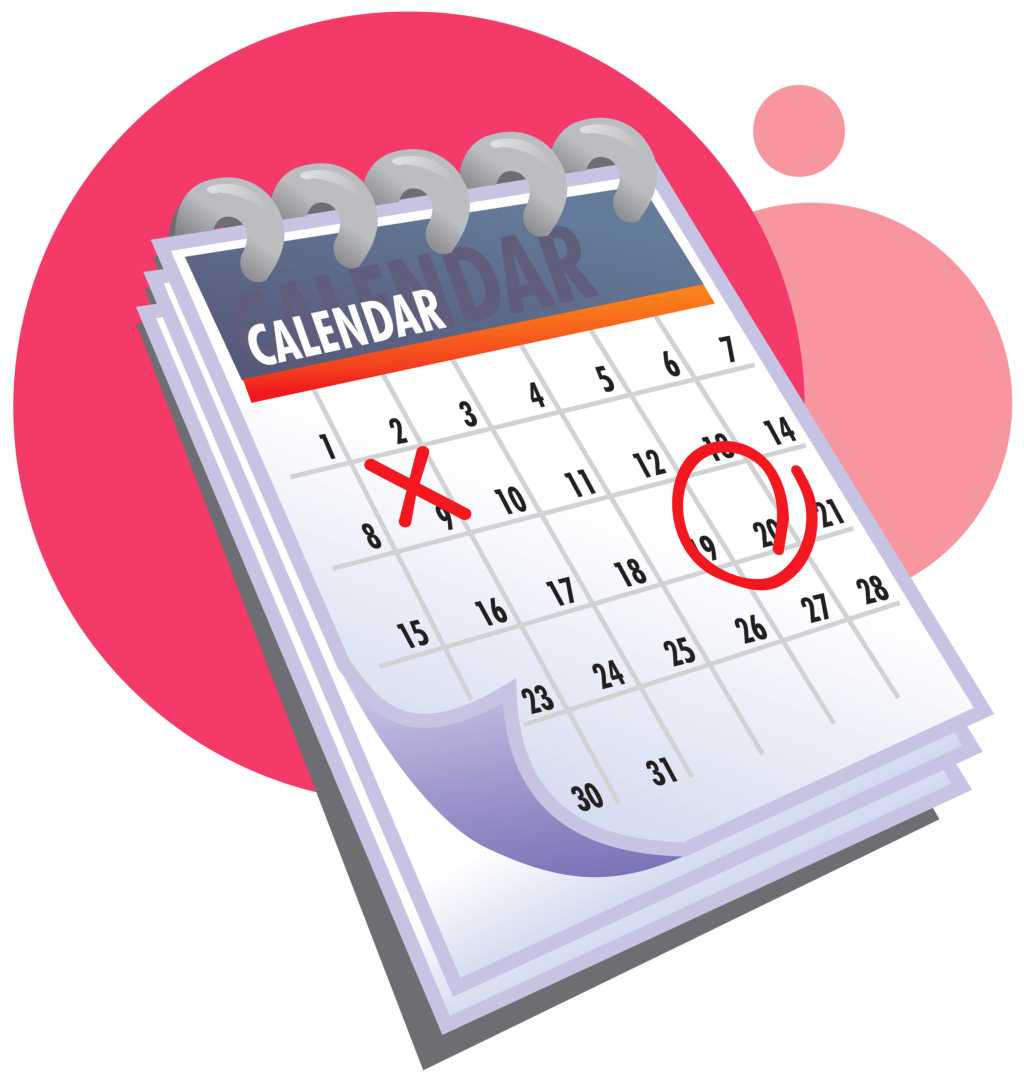 с.Исаклы, 2021г.ББК 78.349  «Календарь знаменательных и памятных  дат на 2022 год» методические рекомендации в помощь планированию работы библиотек / сост. И.Я. Епифанова, В.Г. Ганина, О.А. Буренина. – Исаклы: Межпоселенческая центральная районная библиотека им.И.Г.Зиненко, 2021.©МЦРБ им.И.Г. ЗиненкоУважаемые коллеги!Информационно-методический отдел Межпоселенческой центральной районной библиотеки им.И.Г.Зиненко подготовил методические рекомендации в помощь составлению плана мероприятий на 2022 год. Рекомендации содержат информацию об основных темах и приоритетных направлениях, которые необходимо учесть при планировании работы библиотек на будущий год.Под эгидой ООН :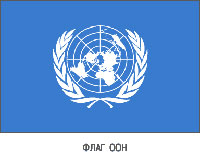 Объявлено ООН:2013-2022 гг.– Международное десятилетие сближения культур2014-2023 гг.– Десятилетие устойчивой энергетики для всех2015-2024 гг.– Международное десятилетие лиц африканского происхождения2016-2025 гг.– Десятилетие действий Организации Объединенных Наций по проблемам питания2018-2027 гг. – Третье Десятилетие по борьбе за ликвидацию нищеты2018-2028 гг.– Международное десятилетие действий «Вода для устойчивого развития»2019-2028 гг.– Десятилетие семейных фермерских хозяйств2019-2028 гг. – Десятилетие мира в память о Нельсоне Манделе2021-2030 гг. – Десятилетие наук об океане в интересах устойчивого развития2021-2030 гг. – Десятилетие Организации Объединенных Наций по восстановлению экосистем2022-2032 гг. – Десятилетие языков коренных народов2022 г. – Международный год кустарного рыболовства и аквакультурыПод эгидой ЮНЕСКО г. Гвадалахара (Мексика) объявлен Всемирной столицей книги 2022 годаОбъявлено Указами Президента  Российской Федерации:2018–2027 гг. – Десятилетие детства в Российской Федерации. Объявлено Указом Президента Российской Федерации от 29 мая 2017 года № 240.2022 г. – Празднование 350-летия со дня рождения российского императора Петра I. Объявлено Указом Президента Российской Федерации от 25 октября 2018 года № 609.2022 г. – Президент РФ Владимир Путин объявил Годом народного искусства и нематериального культурного наследия России.ЯНВАРЬ (старославянское название –просинец, сечень)Месяц январь –зимы государь.Приметы январяЕсли январь холодный, июль будет сухой и жаркий.Коли в январе март, бойся в марте января.Если в январе частые снегопады и метели, то в июле частые дожди.1января –Новогодний праздник. По Указу Петра I от 20 января 1699 года празднование Нового года следовало отмечать 1 января, до этого новолетие на Руси начиналось с 1 сентября.День былинного богатыря Ильи Муромца .Один из главныхгероев былин Киевской Руси, богатырь, воплощающий народный идеал героя-воина, народного заступника. Фигурирует в киевском цикле былин: «Илья Муромец и Соловей-разбойник», «Илья Муромец и Идолище Поганое», «Ссора Ильи Муромца с князем Владимиром», «Бой Ильи Муромца с Жидовином». По ряду версий, у былинного персонажа был реальный прототип, живший в XIIвеке. Всемирный день мира  (Провозглашён Папой Павлом V, отмечается с 1968 г.) 75 лет со дня рождения В.Г. Титова (1947), русского космонавта, Героя Советского Союза  95 лет со дня рождения русского детского писателя Льва Ивановича Давыдычева (1927–1988)1 января 1932 г. сдана в эксплуатацию крупнейшая в крае фабрика-кухня завода им.Масленникова.Января- День научной фантастики  185 лет со дня рождения М.А. Балакирева (1837-1910), русского музыканта, общественного деятеля -  85 лет со дня рождения М.О. Чудаковой (1937), русского литературоведа, критика и писателя 3 января– 130 лет со дня рождения Дж. Рональда Толкина (1892-1973), английского писателя, философа, историка языка 4 января 210 лет со дня рождения Е.П. Ростопчиной (1812-1858), русской поэтессы, писательницы 170 лет назад - 5 января 1852г.- вышел первый номер газеты «Самарские губернские ведомости». Первая самарская газета. 5 (17) января 1852 г. в общественной и культурной жизни Самарской губернии произошло важное событие: вышел первый номер первой самарской газеты «Самарские губернские ведомости». СГВ просуществовали долго, целых 65 лет, их издание прекратилось только в 1917 году. СГВ были единственной газетой в Самаре 15 лет, до 1867 года, когда стали также выходить «Самарские епархиальные ведомости» и «Самарский справочный листок».4 января 1972г. (50 лет) -  в Куйбышеве открылся Дом техники научно-технического общества
4–10 января Неделя науки и техники для детей и юношества4–10 января Неделя «Музей и дети»6январяРождественский Сочельник, последний день Рождественского поста, канун Рождества Христова. В этот день православные христиане готовятся к наступающему празднику. По традиции в этот день постились и только «с первой звездой», т.е. вечером садились за стол, на котором, среди других постных блюд, обязательно должны быть кутья или сочиво (каша из целых зерен пшеницы, ячменя или риса с фруктами и медом), компот и кисель. Сочельник описан в повести Н. Гоголя «Ночь перед Рождество» из цикла «Вечера на хуторе близ Диканьки».150  лет со дня рождения русского композитора А.Н. Скрябина (1872 – 1915)7 января-Рождество Христово. Второй по значению после Пасхи праздник, установлен в честь рождения Иисуса Христа. Описан в рассказах А. Чехова «В рождественскую ночь», О`Генри «Дары волхвов», Ч. Диккенса «Рождественские повести», стих. Б. Пастернака «Рождественская звезда», И. Бродского «24 января 1971 года», А. Блока «Рождество».80 лет – 7 января 1942 год. в г.Куйбышеве, в театре оперы и балета, состоялась премьера оперы Россини «Севильский цирюльник». Партии исполнили солисты Большого театра Союза ССР В.Барсова, М. Рейзен, П.Норцов. Оркестром дирижировал С.А.Самосуд.8январяДень детского кино. Учрежден 8 января 1998 года Правительством Москвы по инициативе Московского детского фонда в связи со столетием первого показа кино для детей в г. Москве.150 лет - 8 января 1872г. в Самаре в земской больнице скончался Павел Иванович Якушкин, писатель, фольклорист, этнограф. Похоронен на Всехсвятском кладбище.9 января225 лет со дня рождения Ф.П. Врангеля (1797-1870), русского путешественника, адмирала, одного из учредителей Русского Географического общества. Родился в Пскове.10  января50 лет – 10 января 1972 году в г.Тольятти государственная комиссия приняла в эксплуатацию вторую очередь ВАЗа мощностью 220 тыс. легковых автомобилей в год.11январяДень заповедников и национальных парков. Отмечается с 1997 года по инициативе Центра охраны дикой природы, Всемирного фонда дикой природы в честь первого российского заповедника –Баргузинского, открывшегося в 1916 году.Международный день «Спасибо». По одним данным, он отмечается по решению ООН и ЮНЕСКО, согласно другой версии праздник был придуман компанией-производителем поздравительных открыток. Считается, что русское слово «спасибо» родилось в 16 веке из часто произносимого словосочетания «спаси Бог». Психологи уверены, что слова благодарности — это «устные поглаживания», которые способны успокоить и согреть своей теплотой. Главное, чтобы слова благодарности произносились от чистого сердца!12 января 115 лет со дня рождения С.П. Королева (1907-1966), советского ученого и конструктора в области ракетостроения и космонавтики 300 лет исполнится Прокуратуре России13 января День российской печати. Отмечается с 1991 года в честь выхода первого номера русской печатной газеты «Ведомости» по указу Петра I в 1703 году. 145 лет со дня рождения И.А. Новикова (1877-1959), русского писателя Васильев вечер (Коляда) или Щедрый вечер. Канун нового года в России (по старому стилю), в который провожали старый год со всевозможным весельем, чтобы Новый год был счастливым. Специальным блюдом Васильева вечера был поросѐнок, который символизировал плодородие земли и плодовитость скота в наступающем году. Васильев вечер приходился на восьмой день Святок, когда святочные гадания были в самом разгаре. Наши прапрабабушки думали, что святочные гадания на Васильев вечер всегда сбываются. В Васильевский вечер было принято колядовать (хождение по домам с пением обрядовых песен-колядок). Хозяевам полагалось одаривать колядующих, чем Бог послал. Чем больше они давали, тем громче колядующие славили гостеприимный и щедрый двор. Калядование описано у Гоголя в повести «Ночь перед Рождеством».13 января День Самарской губернии. Самарская губерния была образована по указу Сената от 6 декабря 1850 года с 1 января (по старому стилю) 1851 года. В состав губернии вошли: 3 уезда Оренбургской губернии (Бугульминский, Бугурусланский и Бузулукский), 2 уезда Саратовской губернии (Николаевский и Новоузенский), Ставропольский уезд Симбирской губернии и лежавшие на левом берегу Волги части Самарского и Сызранского уездов.14января 195 лет со дня рождения П. П. Семенова-Тан-Шанского (1827-1914), русского географа, общественного деятеля15января400 лет со дня рождения Мольера (Жан Батист Поклен) (1622-1673), французского драматургаДень рождения Википедии (с 2000 г.)16 январяВсемирный день «Битлз» (TheBeatles).Отмечается с 2001года по решению ЮНЕСКО. В 1957 году начали свой путь к славе молодые музыканты Джон Леннон, Пол Маккартни, Джордж Харрисон и Ринго Старр, объединившись в музыкальную группу. «TheBeatles» (в пер. на рус. «жуки») снискали феноменальную популярность и оказали значительное влияние на рок-музыку.17января-День детских изобретений. Батут, фруктовое мороженое на палочке, меховые наушники, перчатки без пальцев, пластилин -эти и многие другие предметы изобретены людьми, возраст не превышает 18 лет.155 лет со дня рождения В.В. Вересаева (1867-1945), русского прозаика, литературоведа 140 лет со дня рождения А.В. Лентулова (1882-1943), русского художника, сценографа17 январяДень детских изобретений18январяКрещенский Сочельник. По традиции, в сочельник принято отказываться от пищи «до первой звезды», т.е. до вечера, затем садиться за стол, на котором обязательно должна быть кутья (сочиво) – каша из пшеницы, ячменя или риса с фруктами и мѐдом, компот и кисель. Главный день святочных гаданий. Обычай описан у В. Жуковского в балладе «Светлана». Гадают две наиболее популярные русские литературные героини: Татьяна Ларина в «Евгении Онегине» и Наташа Ростова в «Войне и мире».140 лет со дня рождения А.А. Милна (1882-1956), английского драматурга, классика английской детской литературы.120 лет со дня рождения русского писателя, журналиста Григория Никитича Гребнева (1902–1960)19январяСвятое Богоявление (Крещение) Господне. В память крещения Иоанном Крестителем (Предтечей) Иисуса Христа в реке Иордан. Народная примета - на Крещение ясная и холодная погода –к засушливому лету.20 января День Республики Крым21 января140 лет со дня рождения П.А. Флоренского (1882-1937), русского мыслителя, ученого-энциклопедиста23 января190 лет со дня рождения Эдуарда Мане (1832-1883), французского художника-импрессиониста24января290 лет со дня рождения Огюста Карона де Бомарше (1732-1799), французского драматурга 110 лет со дня рождения С.А. Дангулова (1912-1989), русского писателя, журналиста 55 лет со дня рождения А.О. Белянина (1967), русского писателя, поэта.25 январяДень российского студенчества -Татьянин день. Отмечается по указу Президента РФ «О Дне российского студенчества» от 25 января 2005 года, No 76. В день памяти «Святыя мученицы Татианы девицы», 12 января (по старому стилю) 1755 года императрица Елизавета Петровна подписала указ «Об учреждении Московского университета»). Народная примета: снег на Татьянин день –к дождливому лету. 190 лет со дня рождения И.И. Шишкина (1832-1898), русского живописца, мастера пейзажа 140 лет со дня рождения Вирджинии Вулф (1882-1941), английской писательницыУказом Президиума Верховного Совета РСФСР город Куйбышев был переименован в город Самару, Куйбышевская область -в Самарскую область(1991).25 января170 лет – 26 января 1852 — Выбран первый с открытия губернии губернский предводитель дворянства надворный советник Степан Петрович Шалашников.27январяДень полного снятия блокады Ленинграда (1944)190 лет со дня рождения Льюиса Кэрролла (1832-1898), английского писателя, философа и математика90 лет со дня рождения Р.Ф. Казаковой (1932-2008), русской поэтессы28 январяМеждународный день защиты персональных данных Международный день ЛЕГО  135 лет со дня рождения Артура Рубинштейна (1887-1982), польского и американского пианиста 125 лет со дня рождения В.П. Катаева (1897-1986), русского писателя.29 январяМеждународный День мобилизации против угрозы ядерной войны. Отмечается во всем мире в годовщину принятия Делийской декларации(1985), основной целью которой является призыв к прекращению гонки ядерных вооружений, сокращению и последующей постепенной ликвидации ядерных арсеналов стран мира и устранению самой угрозы ядерной войны.31 январяМеждународный день БЕЗ интернета(дата для 2021 г.). Отмечается в последнее воскресенье января. Свою историю этот праздник ведет с начала 2000-х годов, а инициатором его учреждения являются энтузиасты по всему миру, проводящие свои идеи через онлайновое сообщество «DoBe». Главная цель данного праздника –полностью отвлечь людей от компьютеров и глобальной сети хотя бы на один день, чтобы прожить этот день исключительно в «реальном» мире, общаться с другими людьми исключительно «вживую» или посвятить его своему любимому хобби (конечно же, не связанному с интернетом.225 лет со дня рождения Ф.П. Шуберта (1797-1828), австрийского композитораФЕВРАЛЬ(старославянское название –снежень, бокогрей) Февраль –месяц лютый –спрашивает как обутыйПриметы февраля На Макария (1 февраля) капель —в весну раннюю верь.На Ефрема (10 февраля) ветер —к сырому году.Какова погода на Сретенье (15 февраля), такова и весна будет2 февраляДень воинской славы России. День разгрома советскими войсками немецких оккупантов в Сталинградской битве в 1943 году. Установлен ФЗ РФ от 13 марта 1995 г.Событие отражено в книгах М. Алексеева«Сталинградское сражение», В. Некрасова«В окопах Сталинграда», Ю. Бондарева«Горячий снег», К. Симонова«Дни и ночи».Всемирный день водно-болотных угодий. Отмечается с 1997 г. в день подписания «Рамсарской конвенции» (1971) с целью защиты водно-болотных угодий, имеющих международное значение в качестве местообитаний водоплавающих птиц.День разгрома немецко-фашистских войск в Сталинградской битве (1943)140 лет со дня рождения Джеймса Джойса (1882-1941), ирландского писателя и поэта.3февраляДень борьбы с ненормативной лексикой. По количеству нецензурных слов и выражений русский язык на третьем месте в мире после английского и голландского. Истоки нецензурной лексики восходят к славянским заговорам.4 февраляВсемирный день борьбы с онкологическими заболеваниями115 лет со дня рождения русского поэта Д.Б. Кедрина (1907 – 1945)7 февраляДень зимних видов спорта в России. Приурочен открытию XXII зимних Олимпийских игр в Сочи в 2014 г., отмечается с 2015 г. Основная цель праздника –привить любовь к здоровому образу жизни гражданам нашей страны.210 лет со дня рождения Чарльза Диккенса (1812-1870), английского писателя, романиста8февраляДень российской науки. В этот день в 1724 году Петр I подписал указ об основании в России Академии наук. Установлен Указом Президента РФ от 7 июня 1999 г.День памяти юного героя-антифашиста. Отмечается с 1964 г. в честь погибших участников антифашистских демонстраций – французского школьника Даниэля Фери (1962) и иракского мальчика Фадыла Джамаля (1963).9 февраляВсемирный день безопасного интернета Международный день стоматолога 135 лет со дня рождения В.И. Чапаева (1887-1919), героя Гражданской войныПроведена первая Всеобщая перепись населения Российской империи. 10февраляДень памяти А.С. Пушкина. День смерти русского поэта от смертельного ранения, полученного им во время дуэли с офицером-кавалергардом французом Жоржем Дантесом на Чѐрной речке в 1837 г.День памяти сотрудников органов внутренних дел, погибших при исполнении служебных обязанностей10 февраля 1999 г. В здании УВД Самарской области произошел пожар, унѐсший жизни 57 человек.11 февраля175 лет со дня рождения Т. Эдисона (1947-1931), американского изобретателя 120 лет со дня рождения Л.П. Орловой (1902-1975), русской артистки театра и киноМеждународный день женщин и девочек в науке. Отмечается по решению ООН, начиная с 2016 г. в связи с принятием резолюции«Наука, техника и инновации в целях развития», в которой признавался равный и полноценный доступ женщин и девочек любого возраста к достижениям и развитию науки, техники и инноваций как залог обеспечения гендерного равноправия в данной сфере.14 февраляМеждународный день дарения книг. Своим появлением в 2012 г. праздник обязан основательнице известного сайта детской книги Delightful Children’s Books в США Эмми Бродмур. Праздник объединяет всех, кто дарит книги детям и прививает им любовь к чтению.День Св. Валентина -день влюбленных. В основе праздника лежит печальная история двух влюбленных, живших в Риме в IIIв. н.э. В этот день вместе с открытками-«валентинками» дарят подарки и букеты с особыми посланиями. Цветочный символ Дня –красная роза. 75 лет со дня рождения русского писателя Бориса Гедальевича Штерна (1947–1998)15февраляСретение Господне. Слово «сретение» означает «встреча». По старинным русским поверьям в этот день зима с летом встречаются. В православии символизирует собой встречу Ветхого и Нового Заветов.День памяти о россиянах, исполнявших  служебный долг за пределами Отечества 160 лет со дня рождения С.Т. Морозова (1862-1905), русского текстильного фабриканта, мецената17февраляДень спонтанного проявления доброты. Этот неофициальный праздникучреждѐн по инициативе одной из международных благотворительных организаций. В этот день принято дарить цветы знакомым и незнакомым людям, делать комплименты, говорить искренние слова признательности и совершать добрые дела. В ноябре отмечают еще один праздник, посвящѐнный добру –Всемирный день доброты.110 лет со дня рождения А. Нортон (псевдоним Элис Мери Нортон, 1912-2005), американской писательницы-фантастаДень российских студенческих отрядов18 февраля65 лет назад (1951) началось строительство Куйбышевской ГЭС.День транспортной полиции России19февраляДень китов. В этот день в 1986 г. МКК ввела запрет на промышленный китобойный промысел и продажу китового мяса по всему миру. Праздник считается у экологов не только днѐм защиты китов, но и всех океанских и морских млекопитающих. 23 июля празднуют Международный день китов и дельфинов.20 февраляВсемирный день социальной справедливости (Отмечается с 2009 г. Принят Генеральной Ассамблеей ООН) 170 лет со дня рождения Н.Г. Гарина-Михайловского (1852-1906), русского писателя21февраляМеждународный день родного языка. Отмечается с 2000 г. по инициативе ЮНЕСКО с целью сохранения культурных традиций всех народов.Всемирный день экскурсовода23февраляДень защитника Отечества. Установлен Президиумом Верховного Совета РФ в 1993 г. До этого времени праздник отмечался как День Советской Армии и Военно-Морского Флота. Этот же день отмечается как один из Дней воинской славы России –день победы Красной Армии над кайзеровской Германией в 1918 г. Установлен ФЗ РФ от 13 марта 1995 г. С 2002 года –государственный праздник.24 февраля 130 лет со дня рождения К.А. Федина (1892-1977), русского писателя  130 лет со дня рождения М.В. Кристалинской (1932-1985), русской эстрадной певицы25 февраля315 лет со дня рождения Карло Гольдони (1707-1793), итальянского драматурга 200 лет со дня рождения Л.А. Мея (1822-1862), поэта-лирика, драматурга 110 лет со дня рождения В.В. Санаева (1912-1996), российского актера театра и кино. 105 лет со дня рождения английского писателя, переводчика и музыканта Энтони Бёрджесса (1917–1993)26 февраляВсемирный день неторопливости (День медлительности). Этот весьма оригинальный праздник к настоящему времени уже приобрѐл «статус» международного дня. Идея учреждения такого праздника принадлежит итальянцам. Именно они – весьма активный и эмоциональный народ –впервые отметили День неторопливости в 2007 году, с целью неторопливо наслаждаться каждым неповторимым моментом жизни. 220 лет со дня рождения Виктора Гюго (1802-1885), французского писателя27 февраляМеждународный день полярного медведя. Основной целью праздника является распространение информации о полярных медведях и привлечение внимания общества к необходимости их охраны. По приблизительным оценкам учѐных, сегодня в мире насчитывается примерно 20-25 тысяч особей белого медведя. Самое известное произведение для детей про полярного мишку – сказка Ю. Яковлева «Умка». 215 лет со дня рождения Генри Лонгфелло (1807-1882), американского поэта-романтика  120 лет со дня рождения Джона Стейнбека (1902-1968), американского писателя  90 лет со дня рождения Элизабет Тейлор (1932-2011), американской актрисы70 лет - 27 февраля 1952 г. хор при Самарской филармонии реорганизован в Волжский народный хор, снискавший себе широкую известность.28 февраля 100 лет со дня рождения Ю.М. Лотмана (1922-1993), русского литературоведа, культуролога и семиотика Масленица.(Комоедица).  Широкая Масленица - с 28 февраля по 6 марта. Традиционный русский праздник, ведущий свою историю со времѐн языческой Руси. Празднование Масленицы было приурочено к весеннему равноденствию, символизирует окончание холодной зимы и начало долгожданной весны. Главные традиционные атрибуты Масленицы —сжигание чучела Масленицы, различные игры и забавы, катание на санях, гулянья и, конечно, блины, в славянской языческой традиции символизирующие Солнце. Русская пословица «Первый блин комам, блин второй –знакомым, третий блин –дальней родне, а четвѐртый –мне». Комам (а не комом, как многие произносят), то есть священным животным - медведям. Отсюда и название праздника – Комоедица. Самый яркий литературный образ Масленицы создал русский писатель Иван Шмелѐвв повести «Лето Господне», описаны празднования Масленицы у М. Салтыкова-Щедрина в повести «Пошехонская старина», в повести А. Куприна «Юнкера», в сказке А. Островского «Снегурочка», в рассказе А. Чехова «Блины», в повести И. Бунина «Чистый понедельник». Празднование Масленицы в первые годы советской власти описаны в рассказах «Весѐлая Масленица» и «Теперь-то ясно» М. Зощенко, «Широкая Масленица», «Блины Доди» А. Аверченко.70 лет - 28 февраля 1952 Указом Президиума Верховного Совета РСФСР рабочий поселок Новокуйбышевский преобразован в город областного подчинения с присвоением ему наименования Новокуйбышевск.МАРТ(старославянское название –протальник, зимобор)Пришѐлмарток–надевай семеропорток.Приметы мартаЧастые туманы в марте предвещают дождливое лето. Сухой март — плодородие, дождливый —неурожай. Если выпадает снег на Иванов день (9 марта) -то Пасхальная неделя будет холодной, а если сухо, то не ожидай дождя и в Пасху.1марта Всемирный день гражданской обороны (отмечается в России с 1994 г.)  Международный день борьбы с наркоманией и наркобизнесом. Отмечается по решению ООН. 185 лет со дня рождения Г.М. Эберса (1837-1898), немецкого писателя 130 лет со дня рождения А. Рюноскэ (1837-1898), японского писателя 85 лет со дня рождения Дога Евгения Дмитриевича (1937). Советский, молдавский и российский композитор.2мартаВсемирный день чтения вслух (Отмечается с 2010 г. по инициативе компании LitWorld в первую среду марта)105 лет назад Николай II подписал отречение от престола. Падение монархии в России (1917)  80 лет со дня рождения Д. Ирвинга (1942), американского писателя, сценариста3мартаВсемирный день писателя. Отмечается по решению конгресса Пен-клуба с 1986 г.Нередко к этому дню приурочены церемонии вручения различных литературных премий и чествование наиболее отличившихся литературных деятелей.Всемирный день дикой природы. Генеральная Ассамблея ООН постановила провозгласить 3 марта Всемирнымднѐм дикой природы, с целью повысить уровень осведомленности широкой общественности в вопросах дикой флоры и фауны.Международный день охраны здоровья уха и слуха. Этот памятный день является глобальной инициативой ВОЗ, объявленной в 2007 г. Почин направлен на профилактику возникновения нарушений слуха. Дата 3 марта была выбрана из-за формата чисел 3.3, который сходен с формой наших ушей. Поданным ВОЗ половина молодых людей в возрасте 12-35 лет ежедневно подвергаются небезопасному уровню звука, используя личные аудио устройства. 40%из них подвержены катастрофическому повышению уровня звука в клубах и барах. ВОЗ рекомендует сократить количество времени, которое молодежь тратит на прослушивание музыки на личных аудио устройствах до часа в день.4 марта85 лет со дня рождения Ю.А. Сенкевича (1937-2003), русского путешественника, телеведущего, ученого.5 марта80 лет - 5 марта 1942 года в Самаре, тогда Куйбышеве, впервые прозвучала Седьмая (Ленинградская) симфония Дмитрия Шостаковича.6 марта Международный день детского телевидения и радиовещания (Учреждён по инициативе ЮНИСЕФ (Детский фонд ООН) в 1994 г. Отмечается в первое воскресенье марта).85 лет со дня рождения первой женщины, лётчика – космонавта В. В. Терешковой  (1937)7 марта 100 лет со дня рождения русского писателя Дмитрия Гавриловича Сергеева (1922–2000)8мартаМеждународный женский день. В 1910 г. на Международной конференции социалисток в Копенгагене Клара Цеткин предложила ежегодно проводить День солидарности трудящихся женщин всего мира. В России отмечается с 1913 г.Матвеев Евгений Семёнович (1922–2003) – 100 лет со дня рождения. Советский и российский актёр, кинорежиссёр 10 марта День архивов. В этот день Петром I был подписан первый в России государственный акт —«Генеральный регламент или Устав». Он определил основы организации государственного управления в стране и ввел во всех государственных органах власти архивы и государственную должность актуариуса, которому надлежало «письма прилежно собирать, оным реестры чинить, листы перемечивать...». Этот указ Петра I положил начало государственной российской архивной службе.11 марта День работника органов наркоконтроля12мартаДень работника уголовно-исполнительной системы (Указ Президента РФ от 16.11.2010 № 1433)День открытия губернского земского собрания (1865). Самарское земство стало первым в России.10 ноября 2014года Законом Самарской области No104-ГД «О памятных датах Самарской области» День открытия губернского земского собрания был утвержден как памятная дата.13 марта День работников геодезии и картографии  (Указ Президента РФ от 11.11.2000 № 1867)     85 лет со дня рождения B.C. Маканина (1937-2017), русского писателя80 лет - 13 марта 1942 года в Куйбышеве был образован Кировский район с включением в него территорий заводов Безымянки, поселков Зубчаниновка, Красная Глинка и Управленческий.90 лет – 13 марта 1932 год. В г.Самаре организован научно-исследовательский институт мелиорации.14 мартаДень православной книги. В этот день в 1564 г. в Московском печатном дворе русским первопечатником Иваном Фѐдоровым была издана первая русская печатная книга –«Апостол», именно к этому событию приурочен ежегодный православный праздник.90 лет - 14 марта 1932 г. Начато строительство нового транзитного узла на станции Безымянка.15мартаВсемирный День защиты прав потребителя. Приурочен к дате выступления американского Президента Джона Кеннеди в Конгрессе США в 1962 г., где он назвал четыре основных права потребителя. Праздник отмечается с 1983 г.85 лет со дня рождения В.Г. Распутина (1937-2015), русского писателяМеждународный день защиты бельков (детенышей тюленя).Праздник, который отмечается международным экологическимсообществом,посвящѐн защите детенышей гренландского тюленя, которые долгое время являлись объектом охоты из-за своего прекрасного меха.17марта30 лет – 17 марта 1992 год. От перрона Самарского вокзала впервые в истории Куйбышевской железной дороги отправился пассажирский поезд Самара – Варшава (Польша).18мартаДень воссоединения Крыма с Россией. В этот день в 2014 г.Крым вернулся в состав Российской Федерации(находился в Украины в 1992-2014гг.), что было зафиксировано межгосударственным договором.120 лет со дня рождения Л.Я. Гинзбург (1902-1990), русской писательницы, литературоведа90 лет со дня рождения Джона Апдайка (1932-2009), американского писателя, поэта 85 лет со дня рождения шведской писательницы, лауреата Мемориальной премии Астрид Линдгрен (2014) Барбру Линдгрен (1937)20 марта День работников торговли, бытового обслуживания  населения и жилищно-коммунального хозяйства   (Указ Президиума ВС СССР от 01.10.1980 № 3018-X)Международный день счастья. Отмечается с 2012 года по решению ООН с целью поддержать идею о том, что стремление к счастью является общим чувством для всех людей нашей планеты.День леса. Впервые предложение отмечать эту дату прозвучало в 1971 году на 23-й Генеральной Ассамблее ООН. Основная задача праздника –повысить осведомлѐнность жителей планеты о важности сохранения лесов.21 марта Всемирный день поэзии. Отмечается по решению ЮНЕСКО с 1999 г.В этот день в разных странах мира устраиваются фестивали, викторины и конкурсы знаменитых и начинающих поэтов.Международный день человека с синдромом Дауна. Впервые отмечался в 2006 году. На VI международном симпозиуме по синдрому Дауна, проводимом в Пальма-де-Майорка, по инициативе правлений Европейской и Всемирной ассоциаций «Даун-синдром» было решено объявить 21 марта Международным днѐм синдрома Дауна. Двадцать первый день третьего месяца был выбран, поскольку синдром Дауна связан с 3 копиями 21-й хромосомы.Международный день театра кукол. Дата празднования определена на заседании Международного Совета деятелей театра кукол в 2003 г. Праздник широко отмечается во многих странах мира профессионалами и поклонниками этого вида искусства. По традиции, в этот день работники театров и творческих кукольных коллективов организуют необычные кукольные спектакли, творческие встречи, концерты.Всемирный день борьбы   за ликвидацию расовой дискриминации.22мартаВсемирный день водных ресурсов. Объявлен Генеральной Ассамблеей ООН в 1993 г.22 марта является уникальной возможностью напомнить человечеству о чрезвычайной важности водных ресурсов для окружающей среды и развития общества.23мартаДень работников гидрометеорологической службы   (Указ Президента РФ от 19.05.2008 № 812). 23 марта 1950 года вступила в силу Конвенция Всемирной метеорологической организации, в которой было провозглашено образование Организации. Сам праздник начали отмечать с 1961 года. В России система гидрометеорологического мониторинга появилась более 170 лет назад по указу императора Николая I. 135 лет со дня рождения Й. Чапека (1887-1945), чешского писателя24 марта 240 лет со дня рождения О.А. Кипренского (1782-1836), русского художника-портретиста и графика, представителя романтизма  145 лет со дня рождения А.С. Новикова-Прибоя (1877-1944), русского писателя 115 лет со дня рождения Л.К. Чуковской (1907-1996), русской писательницы, поэта, публициста24- 30 марта- Неделя детской и юношеской книги. Проводится ежегодно с1944 г.в дни весенних каникул. Первые «Книжкины именины» прошли по инициативе Льва Кассиля в1943 г. в Москве. 24–30 марта — Неделя музыки для детей и юношества25мартаДень работника культуры. (Указ Президента РФ от 27.08.2007 № 1111).В более широком смысле под работниками культуры подразумеваются люди творческих профессий, деятели искусства, а также хранители и популяризаторы культурного наследия.155 лет со дня рождения Артуро Тосканини (1867-1957), итальянского и американского дирижера 75 лет со дня рождения Э. Джона (1947), британского певца, композитора и пианиста90 лет - 25 марта 1932 г. Создан Самарский швейный техникум.27мартаМеждународный День театра. Учреждѐн в 1961 г. в Вене на IX Конгрессе Международного института театра при ЮНЕСКО.К этому дню приурочены различные театральные фестивали и театральные премьеры. 210 лет со дня рождения И.И. Панаева (1812-1862), русского писателя и журналиста95 лет со дня рождения М.Л. Ростроповича (1927-2007), выдающегося виолончелиста и дирижера, композитора, общественного деятеля  95 лет со дня рождения С. Бёдкер (1927-2020), датской писательницы.День войск национальной гвардии   Российской Федерации  (Указ Президента РФ от 16.01.2017 № 10)28 марта 430 лет со дня рождения чешского писателя, педагога Яна Амоса Коменского (1592–1670)29марта День специалиста юридической службы  в Вооружённых силах РФ  (Указ Президента РФ от 31.05.2006 № 549) 100 лет - 29 марта 1922 года в Самаре открылся сельскохозяйственный институт. 30 марта 110 лет со дня рождения А.К. Гладкова (1912-1976), русского поэта и драматургаДень защиты земли31 марта 140 лет со дня рождения К.И. Чуковского (1882-1969), русского писателя, критика, литературоведа и переводчика290 лет со дня рождения Й.Ф. Гайдна (1732-1809), австрийского композитора 200 лет со дня рождения Д.В. Григоровича (1822-1899), русского писателя, переводчика 150 лет со дня рождения С.П. Дягилева (1872-1929), русского театрального и художественного деятеля 50 лет – 31 марта 1972 год. Указом Президиума Верховного Совета РСФСР в г.Тольятти образовано три района: Автозаводский, Комсомольский и Центральный.
АПРЕЛЬ(старославянское название –снегогон, водолей, ручейник)Апрель с водою –май с травою.Приметы апреляГром в начале апреля —к сухому лету.Каково первое апреля —таково и первое октября.Весна до Благовещенья (7 апреля) —много морозов впереди.1апреляДень смеха. Обычай в шутку разыгрывать, обманывать 1 апреля друзей, знакомых и товарищей существует очень давно и люди не помнят, кто положил ему начало. На этот счет существует несколько версий. Одни зарождение праздника приписывают Древнему Риму, где 17 февраля праздновался Праздник глупых. Другое зарождение праздника переносят в древнюю Индию, где 31 марта отмечали День шуток и затей. Есть версия, по которой возникновение традиции приписывается древним ирландцам. Они потешались друг над другом 1 апреля, отмечая начало Нового года. Всемирным День юмора стал относительно недавно. Ещѐв начале XX века в большинстве стран не было традиции отмечать 1 апреля, но теперь его празднуют ежегодно по всему миру. Причем традиции проведения Дня юмора практически не изменились с тех времен. Первое апреля -День юмора, День смеха, День веселых шуток и розыгрышей. В Италии этот день называют "Днем болванов", в Англии -"День весѐлых обманов", в Шотландии -"Днем кукушек", в Японии -"Днем кукол", в США -"Днем дураков".Международный День птиц. Впервые День птиц был проведѐн в 1924 г. в память подписания Международной конвенции об охране птиц в 1906 г. 325 лет со дня рождения Антуана Франсуа Прево (1697-1763), французского писателя 100 лет со дня рождения С.П. Алексеева (1922-2008), русского писателя.90 лет - 1 апреля 1932 г. Вышел в свет первый номер газеты речников Средней Волги «Водник». Выходила она два раза в неделю на четырех полосах. Газета несколько раз меняла свое название: «Самарский водник», «Средневолжский водник», «Сталинец».2 апреляМеждународный день детской книги (Отмечается с 1967 г. в день рождения Х. К. Андерсена по решению Международного совета по детской книге — IBBY). День единения народов Беларуси и России (Указ Президента РФ от 02.04.1996 № 489) Всемирный день распространения информации о проблеме аутизма. Установлен резолюцией Генеральной Ассамблеи ООН от 18 декабря 2007 года, в которой была выражена обеспокоенность высокой численностью детей, страдающих аутизмом.3апреляДень геолога (Указ Президиума ВС СССР от 01.10.1980 № 3018-X) Шатров Михаил Филиппович  (1932–2010) – 90 лет со дня рождения. Советский и российский драматургИменины водяного (Водопол).Это очень древний славянский обряд. В этот день привечали пробуждение от зимней спячки Водяного, русалок и всей водной живности. В полночь рыболовы приходили к воде полакомить и задобрить дедушку-Водяного добрым гостинцем. Считается, что после этого он смиряется, стережет рыбу, переманивает к себе больших рыб из других рек, спасает рыболовов от бури и потопления, не рвет неводов и бредней. В некоторых областях рыболовы наделяют Водяного гостинцем, выливая в реку масло, приговаривая: «Вот тебе, дедушка, гостинцу на новоселье. Люби да жалуй нашу семью».Водяные –герои книг Л. Толстого «Мужик и водяной», А. Толстого «Русалочьи сказки»,О. Пройслера «Маленький водяной»,М. Куннас «Водяной на Пѐсьей горке», К.Чапека «Сказка про водяных».4 апреля 90 лет со дня рождения А.А. Тарковского (1932-1986), русского режиссера, кинодраматурга.6 апреляВсемирный день мультфильма  210 лет со дня рождения А.И. Герцена (псевдоним Искандер) (1812-1870), русского писателя, философа120 лет со дня рождения советского писателя В. А. Каверина  (1902 – 1989)7апреляБлаговещение Пресвятой Богородицы. По легенде в этот день Пречистая Дева Мария узнала о том, что ей предстоит стать матерью сына Божьего Иисуса. На Руси в этот день выпускали на волю птиц. Народная примета: на Благовещение снег на крышах –лежать ему до Егория (6 мая).Всемирный День здоровья. (Отмечается с 1948 г. по решению Всемирной Ассамблеи Здравоохранения ООН)День рождения Рунета. В этот день в 1994 году для России был зарегистрирован домен -.Ru -и внесен в международную базу данных национальных доменов верхнего уровня.9 апреля 120 лет со дня рождения О.В. Перовской (1902-1961), русской писательницы  110 лет со дня рождения Л.З. Копелева (1912-1997), критика, литературоведа, писателя русского зарубежья 100 лет со дня рождения русского писателя Евгения Львовича Войскунского (1922–2020)10 апреляДень войск противовоздушной обороны страны.        Памятный день  (Указ Президента РФ от 31.05.2006 № 549)Международный день движения Сопротивления. Основная задача этого праздника —отдать дань всем противостоявшим фашизму на оккупированных территориях во времена Второй мировой войны. Одним из наиболее примечательных примеров антифашистского движения стала проводимая в СССР партизанская борьба.205 лет со дня рождения К.С. Аксакова (1817-1860), русского писателя, поэта, историка 95 лет со дня рождения В.В. Липатова (1927-1979), русского писателя85 лет со дня рождения Б.А. Ахмадулиной (1937-2010), русской поэтессы.11 апреля Международный день освобождения узников фашистских концлагерей12апреляВсемирный день авиации и космонавтики. Отмечается по решению Международной авиационной федерации. В России –День космонавтики. Установлен Указом Президиума Верховного Совета СССР от 9 апреля 1962 г. в ознаменование первого в мире полѐта человека в космос, который совершил русский космонавт Юрий Гагарин в 1961 г. 105 лет со дня рождения русского писателя, геолога Александра Ивановича Шалимова (1917–1991).13апреляВсемирный день рок-н-ролла. Праздник отмечается ежегодно 13 апреля, хотя историческое событие, послужившее основой для праздника, произошло днѐм раньше. 12 апреля 1954 года американский музыкант Билл Хейли записал сингл «RockAroundTheClock», ставший знаковым в новом музыкальном направлении.День мецената и благотворителя. Дата праздника связана с днѐм рождения Гая Цильния Мецената(70 г.до н.э. —8 год до н.э.) —известного римского аристократа, покровителя художников, артистов, музыкантов. От его имени, как можно догадаться, произошло и нарицательное слово «меценат».14апреля160 лет со дня рождения П.А. Столыпина (1862-1911), русского государственного деятеля .15апреляВсемирный День культуры. В этот день в 1935 г. был подписан Международный договор –Пакт Мира, инициатива создания которого принадлежит выдающемуся деятелю мировой культуры Н.К. Рериху.570 лет со дня рождения Леонардо да Винчи (1452-1519), итальянского живописца, ученого эпохи Возрождения.15 апреля– 5 мая- Общероссийские Дни защиты от экологической опасности. Согласно Постановлению Правительства РФ от 11 июня 1996 г. проводятся в целях поддержки общественного движения за экологическое возрождение России.16 апреляМеждународный день цирка110 лет со дня рождения Е.В. Самойлова (1912-2006), российского актера театра и кино.17 апреляМеждународный день цирка (дата для 2021 г.). В истории становления торжества фигурирует Европейский день цирка, основанный в 2008 году. Двумя годами позже дата получила международный статус и с 2010 года у специалистов, занятых в области производства позитивного настроения, появился свой профессиональный праздник. Отмечается в третью субботу апреля ежегодно.18апреляДень воинской славы России. Ледовое побоище(1242). День победы русских воинов князя Александра Невского над немецкими рыцарями на Чудском озере. Праздник учрежден ФЗ No 32 от 13 марта 1995 года «О днях воинской славы и памятных датах России».Международный день памятников и исторических мест. Установлен в 1983 г. Ассамблеей Международного Совета по вопросам охраны памятников и достопримечательных мест, созданного при ЮНЕСКО. Впервые отмечался в 1984 г.105 лет со дня рождения Г.М. Вицина (1917-2001), русского актера театра и кино19апреляДень принятия Крыма, Тамани и Кубани  в состав Российской империи (1783 г.)  (ФЗ РФ от 03.08.2018 № 336-ФЗ)   130 лет со дня рождения Г.В. Адамовича (1892-1972), русского поэта, литературного критика, переводчика 120 лет со дня рождения В.А. Каверина (1902-1989), русского писателя, драматурга и сценариста.20 апреляНациональный день донора80 лет со дня окончания битвы под Москвой (30.09.1941-20.04.1942 гг.)21апреляДень местного самоуправления.(Указ Президента РФ от 10.06.2012 № 805) .Приурочен к изданию императрицей Екатериной II в этот день в 1785 г. Жалованной грамоты городам. Этот документ стал основой развития российского законодательства о местном самоуправлении.22апреляДень Земли.(Отмечается с 1990 г. по решению ЮНЕСКО с целью объединения людей в деле защиты окружающей среды). 315 лет со дня рождения Генри Филдинга (1707-1754), английского романиста и драматурга115 лет со дня рождения И.А. Ефремова (1907-1972), русского писателя-фантаста23апреляВсемирный день книги и авторского права. В 1996 году ЮНЕСКО интернационализировала этот праздник, подтвердив свою приверженность делу поощрения чтения, книгоиздания и защиты интеллектуальной собственности. Дата выбрана потому, что в этот день ушли из жизни М. Сервантес, У. Шекспир и И.Г. де ла Вега. В этот день во всѐм мире принято дарить друг другу книги.24апреляМеждународный день солидарности молодѐжи. Отмечается с 1957 г. по решению Всемирной Федерации демократической молодежи.Пасха. Воскресение Христово. Православный праздник 110 лет - 24 апреля 1912 г. В Самаре состоялось первое в городе испытание автомобилей. Городской комиссией осмотрены три грузовых автомобиля купца Н.В.Мешкова.25 апреля115 лет со дня рождения В.П. Соловьева-Седого (1907-1979), русского композитора.26апреляМеждународный день интеллектуальной собственности отмечается ежегодно 26 апреля, начиная с 2001 года.Учреждѐн Генеральной Ассамблеей «Всемирной организации интеллектуальной собственности». В этот день, в 1970 году вступила в силу международная Конвенция, согласно которой была учреждена эта организация, чья деятельность направлена на расширение и развитие международной системы интеллектуальной собственности во всѐм мире.День участников ликвидации последствий  радиационных аварий и катастроф и памяти жертв  этих аварий и катастроф   (ФЗ РФ от 13.03.1995 № 32-ФЗ)   День нотариата   (Указ Президента РФ от 26.04.2016 № 195)27 апреляДень российского парламентаризма  (ФЗ РФ от 13.03.1995 № 32-Ф3)28 апреляВсемирный день охраны труда и здоровья    День работника скорой медицинской помощи  (Постановление Правительства РФ от 28.04.2020 № 600)   Всемирный день породнённых городов  120 лет со дня рождения В.А. Осеевой (1902-1969), русской детской писательницы  115 лет со дня рождения З.И. Воскресенской (1907-1992), русской детской писательницы 100 лет со дня рождения Алистера Маклина (1922-1987), британского писателя150 лет – 28 апреля 1872 — В своей должности был утвержден Федор Дмитриевич Климов, девятый самарский губернатор.29апреляМеждународный День танца.Отмечается с 1982 г. в день рождения французского балетмейстера Ж.Ж. Новера (1727-1810), реформатора и теоретика хореографического искусства.120 лет - 29 апреля 1902 г. Состоялась закладка Самарской городской больницы. На ее сооружение купцом И.М. Плешановым городу были пожертвованы средства.30 апреляДень пожарной охраны (Указ Президента РФ от 30.04.1999 № 539)Международный день джаза. Впервые прошѐл в 2012 г. Джаз возник начале 20 в. в США как синтез африканской и европейской культур и по сей день остается уникальной формой музыкального искусства.Весенняя неделя добра -ежегодная добровольческая акция проводится с 1996 г. в 3-ю или 4-ю неделю апреля. Целью акции является продвижение идеи добровольчества как важного ресурса для решения социальных проблем местного сообщества.МАЙ(старославянское название –травень, ярец, цветень)Пришѐл май –под кустом рай.Приметы маяСколько в мае дождей, столько лет быть урожаю.Мокрый май —будет каша и каравай. Рано зацвела черемуха —к теплому лету.1маяПраздник весны и труда. До 1992 г. назывался Днѐм международной солидарности трудящихся. Установлен Конгрессом II Интернационала, проходившем в Париже в 1889 г., в память о выступлении рабочих в Чикаго 1 мая 1886 г. В России маевка впервые была проведена в 1891 г.2 мая Международный день астрономии празднуется с 1973 года по инициативе американского астронома и популяризатора науки Дуга Бергера. Позже идею подхватили другие астрономыне только в США, но и по всему миру. Так праздник стал международным! 120 лет со дня рождения австралийского писателя Алана Маршалла (1902–1984)60 лет - 2 Мая 1962 г. Открыта речная скоростная пассажирская линия Куйбышев – Саратов, оснащенная кораблями на подводных крыльях типа «Ракета».3 мая Всемирный день свободы печати. Отмечается с 1991 г. Данное решение явилось результатом работы Генеральной конференции ЮНЕСКО, которая в резолюции 1991 года «О содействии обеспечению свободы печати в мире» признала, что свободная и независимая печать является необходимым компонентом любого демократического общества.День Солнца (Отмечается по решению ЮНЕСКО с 1994 г.)Солнце –звезда огромного размера- ближе всех находится к нашей планете. Жизнедеятельность всех живых организмов и людей в том числе, зависит напрямую от солнечной энергии.4 мая250 лет со дня рождения Фридриха Арнольда Брокгауза (1772-1823), немецкого издателя, основателя "словарной" династии и фирмы "Брокгауз"110 лет со дня рождения Н.Н. Блохина (1912-1993), российского хирурга-онколога.5 мая110 лет – 5 мая 1912 год. В трёх верстах от станции Бузулук открыт Александровский кумысо-лечебный курорт.
6 мая100 лет со дня рождения В.А. Этуша (1922-2019), российского актера театра и кино7 мая День радио. Профессиональный праздник работников всех отраслей связи и радиотехники. 7 мая 1895 года российский физик Александр Попов продемонстрировал сеанс радиосвязи. Впервые эта дата была торжественно отмечена в СССР в 1925 году, с 1945 праздник отмечается ежегодно. По некоторым данным какое-то время радиосводки «Совинформбюро» во время Великой Отечественной войны велись Ю. Левитаном из Куйбышева.8 маяВсемирный день Красного Креста и Красного Полумесяца60 лет со дня рождения В.П. Тодоровского (1962), российского кинорежиссера, сценариста и продюсера9маяДень воинской славы России. День Победы советского народа      в Великой Отечественной войне (1941–1945 гг.)(ФЗ РФ от 13.03.1995 № 32-Ф3) 55 лет со дня рождения Ф.С. Бондарчука (1967), российского актера, режиссера, сценариста, продюсера и телеведущего30 лет – 9 мая 1992 год. Команда тольяттинских альпинистов «Эверест-92» достигла вершины самой высокой горы в мире – горы Эверест (8848 м) в Гималаях.10 мая90 лет со дня рождения русской писательницы Галины Николаевны Щербаковой (1932–2010)11 мая160 лет - 11 мая 1862 г. Исполнять должность самарского губернатора вместо А.А.Арцимовича назначен Николай Замятнин.13 мая110 лет - 13 мая 1912 г. В театре «Олимп» прошли гастроли артистки Московского Малого театра Е.Н.Рощиной-Инсаровой. В 1904 году она была актрисой Самарского городского театра.15маяМеждународный День семьи. Празднуется с 1994 г. по ООН от 20ноября 1993 г.Международный день климата. Праздник был провозглашен в связи с необходимостью защиты климата как ресурса для благосостояния нынешних и будущих поколений.16 мая205 лет со дня рождения Н.И. Костомарова (1817-1885), русского историка, этнографа, писателя 135 лет со дня рождения И. Северянина (1887-1941), русского поэта-модерниста, переводчика, мемуариста  65 лет со дня рождения Ю. Шевчука (1957), российского музыканта, поэта, композитора 18маяМеждународный День музеев. Поводится по решению 11-ой Ген.Конференции Международного совета музеев, состоявшейся в мае 1977 г., впервые отмечался в 1978 г.С 1997 г. к празднику приурочена международная акция «Ночь музеев», вовремя которой можно осмотреть музейные экспозиции ночью.День самарского знамени. 18 мая 1877 г. самарцы передали знамя, вышитое монахинями Иверского женского монастыря, болгарским ополченцам, сражавшимся в русско-турецкой войне1877—1878 гг. Знамя стало символом вооружѐнных сил Болгарии и национальной святыней.19 мая День фармацевтического работника  (Постановление Правительства РФ от 15.05.2021 № 736)День Всесоюзной пионерской организации. История красногалстучной пионерии, без которой не представляли свое детство все дети СССР, началась в 1922 г., когда на II Всероссийской конференции ВЛКСМ 19 мая был принят Устав пионерской организации. С этого момента начинают активно формироваться пионерские отряды по всей стране, распространятся пионерская символика(красный галстук, пилотка, значок, пионерский салют), выпускается газета«Пионерская правда», создается текст одной из известнейших пионерских песен –«Взвейтесь кострами, синие ночи».Многие пионеры внесли свой вклад в Победу в Великой Отечественной войне. Пионеры–герои детских книг А. Гайдара«Тимур и его команда», А. Рыбакова «Кортик», В. Осеевой«Васѐк Трубачев и его товарищи», Г. Куликова«Как я влиял на Севку», В. Железникова,«Жизнь и приключения чудака», М. Сеславинской «Частное пионерское»,А. Жвалевского, Е. Пастернак «Время всегда хорошее».20мая–День Волги. Отмечается с 2008 г. по инициативе Международного социально-экономического союза, бюро ЮНЕСКО в Москве. В честь праздника во всех регионах, территории которых питает эта водная артерия, а это 15субъектов РФ, в т.ч. и Самарская область, проводятся экологические мероприятия.21 маяВсемирный день культурного разнообразия во имя диалога и развития (Провозглашён в резолюции Генеральной Ассамблеи ООН в 2002 г.)21 мая — 90 лет со дня рождения русской писательницы, поэтессы, переводчицы Майи Ивановны Борисовой (1932–1996)21 мая — 150 лет со дня рождения русской писательницы Надежды Александровны Тэффи (1872–1952)22маяМеждународный день биологического разнообразия. Этот День был провозглашѐн ООН в 1995 году в специальной резолюции на основе рекомендации Конференции сторон Конвенции о биологическом разнообразии, которая состоялась в 1994 году. Отмечается, начиная с 2001 г.23 мая 180 лет со дня рождения польской писательницы, поэтессы Марии Конопницкой (1842–1910)24 мая1195 лет со дня рождения Святого равноапостольного Кирилла (ок.827-869), отца славянской письменности День славянской письменности и культуры. Отмечается в честь славянских просветителей Кирилла и Мефодия, давших славянскому миру кириллицу и заложивших фундамент русской и других славянских культур. 25 мая День филолога 26 мая День российского предпринимательства  (Указ Президента РФ от 18.10.2007 № 1381) 27маяОбщероссийский День библиотек. Установлен Указом Президента РФ от 27 мая 1995 г. по инициативе РБА. Приурочен ко дню основания первой государственной общедоступной библиотеки –Императорской публичной библиотеки, ныне Российской национальной библиотеки в 1795 г.120 лет со дня рождения И.И. Катаева (1902-1937), русского писателя  85 лет со дня рождения А.Г. Битова (1937-2018), русского писателя28 мая День пограничника. В этот день свой профессиональный праздник отмечают российские пограничники -кадровые офицеры и ветераны пограничных войск. Рассказы о пограничниках для детей писали Лев Длуголенский, Виталий Коржиков, Игорь Козлов, Юрий Коваль, Лев Линьков и др. 145 лет со дня рождения М.А. Волошина (1877-1932), русского поэта, критика, переводчика, художника 110 лет со дня рождения Патрика Уайта (1912-1990), австралийского писателя29 маяМеждународный день миротворцев      День военного автомобилиста  (Приказ Министра обороны РФ от 24.02.2000 № 100)      День химика  (Указ Президиума ВС СССР от 01.10.1980 № 3018-Х)235 лет со дня рождения К.Н. Батюшкова (1787-1855), русского поэта  130 лет со дня рождения И.С. Соколова-Микитова (1892-1975), русского писателя30 мая105 лет со дня рождения Л.И. Ошанина (1912-1996), русского поэта-песенника31маяВсемирный День без табака. Проводится по инициативе Всемирной организации здравоохранения с 1988 года. ВОЗ сообщает о более чем 25 заболеваниях, течение которых ухудшается под воздействием курения. Европейский день соседей       День российской адвокатуры 160 лет со дня рождения М.В. Нестерова (1862-1942), русского живописца 130 лет со дня рождения К.Г. Паустовского (1892-1968), русского писателяИЮНЬ(старославянское название -хлеборост)Проводит июнь на работу –отобьет от песен охоту.Приметы июняЕсли первые два дня июня идет дождь, то месяц будет сухим.Каково 3 июня, таково и 3 декабря.Знойный июнь —на рыбалку плюнь.1июняМеждународный День защиты детей. Установлен в 1949 г. по решению сессии Международной демократической федерации женщин. Отмечается с 1950 г.Всемирный день родителей. Провозглашен на 66-й сессии Генеральной Ассамблеи ООН в сентябре 2012 года. Начиная с 2013 года, отмечается ежегодно «в честь родителей во всем мире» в первый день лета.Всемирный день молока–праздник ароматного, вкусного и полезного натурального напитка. Отмечается праздник с 2001 года в первый летний день. Молоко стало главным героем стихотворения М. Бородицкой «Убежало молоко», знаменитый весѐлый рефрен «Пейте, дети, молоко -будете здоровы....» -окончание стихотворения Ю. Черных «Кто пасѐтся на лугу?»Всемирный день бега  День Северного флота ВМФ России2 июня85 лет со дня рождения русской поэтессы Юнны Петровны Мориц (1937)30 лет – 2 июня 1992 год. На Самарском производственном объединении «Экран» завершена разработка новой модели телевизора, которой дано название «Самара». Это первая модель, созданная собственными силами в отделе главного конструктора предприятия.4июняМеждународный День детей –жертв агрессии. Отмечается с 1983 г. в годовщину бомбардировки жилых кварталов Бейрута израильскими вооруженными силами 4 июня 1982 г. Проводится по решению ООН.5июняВсемирный день охраны окружающей среды. Проводится по решению Международной конференции ООН по проблемам окружающей среды (1972 г.). В России отмечается с 1974 г.6июняПушкинский день России- Российский и международный государственный праздник, посвящѐнный русскому языку. Отмечается ежегодно в соответствии с Указом Президента РФ от 20 мая 1997 г. в день рождения великого русского поэта А.С. Пушкина (1799-1837).    (Указ Президента РФ от 21.05.1997 № 506)День русского языка (отмечается ООН)(Указ Президента РФ от 06.06.2011 № 705)7 июня 150 лет со дня рождения Л.В. Собинова (1872-1934), русского оперного певца 70 лет со дня рождения Е.В. Габовой (1952), российской детской писательницы 70 лет со дня рождения А.А. Донцовой (псевд. Дарья Донцова, род 1952), российской писательницы, сценариста, теле- и радиоведущей8 июняДень социального работника (Указ Президента РФ от 27.10.2000 № 1796) 9 июня350 лет со дня рождения Петра I Великого (1672-1725), русского императора, государственного деятеля 210 лет со дня рождения И.Г. Галле (1812-1910), немецкого астронома, первым увидевшего Нептун 10 июняВсероссийский день фермера12июняДень России. День принятия Декларации о государственном суверенитете РФ (1990 г.).Объявлен праздником Указом Президента в 1994 г.День принятия Декларации  о государственном суверенитете РФ  (Указ Президента РФ от 02.06.1994 № 1113,  ст. 112 Трудового кодекса РФ от 30.12.2001 № 197-ФЗ)      День работников текстильной  и лёгкой промышленности  (Указ Президента РФ от 17.06.2000 № 1111)13 июня210 лет со дня рождения И.И. Срезневского (1812-1880), русского филолога, этнографа, палеографа14июняДень работника миграционной службы  (Указ Президента РФ от 04.06.2007 № 701)  Международный День блогера. Идея проведения этого праздника родилась в 2004 году. В России в этот день вот уже несколько лет ежегодно проходят «живые» встречи блогеров.15июня 155 лет со дня рождения К.Д. Бальмонта (1867-1942), русского поэта, эсеиста, переводчика, критика 16 июня 65 лет со дня рождения М.А. Алексеевой (псевд. Александра Маринина, род. 1957), российского писателя-прозаика17 июня140 лет со дня рождения И.Ф. Стравинского (1882-1971), русского композитора, дирижера и пианиста18 июня – 210 лет со дня рождения И.А. Гончарова (1812-1891), русского писателя, критика 80 лет со дня рождения Д.П. Маккартни (1942), английского музыканта, одного из основателей группы "Битлз"18 июня115 лет со дня рождения В.Т. Шаламова (1907-1982), русского писателя и поэта19 июня День медицинского работника  (Указ Президиума ВС СССР от 01.10.1980 № 3018-Х)20июня 95 лет со дня рождения В.М. Котеночкина (1927-2000), российского режиссера-мультипликатора, художника90 лет со дня рождения Р.И. Рождественского (1932-1994), русского поэта, переводчика  85 лет со дня рождения Н.Н. Дроздова (1937), советского и российского ученого-зоолога, биогеографа, общественного деятеля, телеведущего 80 лет - 20 июня 1942 г. Вошел в строй Сызранский нефтеперерабатывающий завод.
21 июня225 лет со дня рождения В.К. Кюхельбекера (1797-1846), русского поэта и общественного деятеля 60 лет со дня рождения В.Р. Цоя (1962-1990), русского рок-музыканта, поэта, художника и киноактера22июняДень памяти и скорби. Установлен Верховным Советом РФ в 1992 г. в память о всех поколениях российских солдат, погибших в боях за Отечество. День памяти и скорби. Установлен Указом Президента РФ от 8 июня 1996 г. в память о всех погибших в Великой Отечественной войне. Отмечается в день начала Великой Отечественной войны.80-я годовщина начала Великой Отечественной войны (1941–1945).115 лет со дня рождения А.С. Некрасова (1907-1987), русского детского писателя.23 июня  Международный Олимпийский день — Международный олимпийский день (Учреждён Международным олимпийским комитетом в 1948 г. во время 42 сессии МОК в Санкт-Морице)25июняДень дружбы, единения славян. Проводится на границе трѐх стран: России, Украины, Белоруссии. День изобретателя и рационализатора  (Указ Президиума ВС РСФСР от 01.10.1980 № 3018-X)      – День работника статистики  (Приказ Росстата от 21.07.2014 № 481)115 лет со дня рождения русского поэта Арсения Александровича Тарковского (1907–1989)26июняМеждународный день борьбы с наркоманией и наркобизнесом. Этот день был утверждѐн ООН в 1987 году в знак выражения своей решимости усилить деятельность и сотрудничество для создания международного общества, свободного от злоупотребления наркотиками. Отмечается с 1988 г.100 лет со дня рождения Ю.Я. Яковлева (1922-1996), русского детского писателя, сценариста120 лет - 26 июня 1902 года родился Тихон Иванович Ерошевский, выдающийся врач-офтальмолог, Герой Социалистического Труда, почетный гражданин города Самара.27июняДень молодѐжи.(Распоряжение Президента РФ от 24.06.1993 № 459-рп) Отмечается в России по предложению Совета молодежных объединений с 1993 г. До 1993г. праздник назывался День советской молодежи и отмечался в последнее воскресенье июня.28 июня 310 лет со дня рождения французского философа, писателя, композитора Жан-Жака Руссо (1712–1778)29июняДень партизан и подпольщиков.    Памятная дата России  (ФЗ РФ от 13.03.1995 № 32-Ф3, отмечается с 2009 г.)30июня60 лет - 30 июня 1962 года в Ставрополе-на-Волге была принята в эксплуатацию первая очередь завода «Синтез каучук».
ИЮЛЬ(старославянское название –страдник, липец, жарник, грозовик)Июль –макушка лета, серѐдка цветка.Приметы июляЗеленоватая окраска луны в июле -к наступлению сильной засухи.Если 8 июля стоит жара, то зной не спадет еще сорок дней.На Самсона (10 июля) дождь —до бабьего лета мокро.1июля160 лет со дня основания Российской государственной библиотеки 2июля145 лет со дня рождения немецкого писателя, лауреата Нобелевской премии (1946) Германа Гессе (1877–1962) 100 лет со дня рождения Пьера Кардена (1922-2020), французского модельера80 лет - 2 июля 1942 г. Указом Президиума Верховного Совета РСФСР в Куйбышеве образован Красноглинский район за счет разукрупнения Кировского района. 4июляМеждународный День уфолога. В этот день в 1947 г. близ американской базы в Розуэлле по утверждению американцев потерпел крушение НЛО с экипажем на борту. Официальная наука существование внеземных цивилизаций не признаѐт.50 лет - 4 июля 1972 г. Открыто новое двухэтажное здание аэровокзала в аэропорту Смышляевка.5 июля220 лет со дня рождения П.С. Нахимова (1802-1855), выдающегося русского флотоводца, адмирала6июля225 лет со дня рождения российского императора Николая I(1796-1855), правление которого оценивается в современной историографии как этап общего поступательного движения России. 145 лет со дня рождения A.M. Ремизова (1877-1957), писателя русского зарубежья, художника, каллиграфа  125 лет со дня рождения А.Б. Мариенгофа (1897-1962), русского поэта, писателя, драматурга и мемуариста85 лет со дня рождения В.Д. Ашкенази (1937), советского и исландского пианиста и дирижера 90 лет - 6 июля 1932 г. В Самаре открыт загородный парк культуры и отдыха.7июля140 лет со дня рождения Янки Купалы (1882-1942), народного белорусского поэта, переводчика 135 лет со дня рождения М.З. Шагала (1887-1985), русского художника-авангардиста  115 лет со дня рождения Роберта Ханлайна (1907-1988), американского писателя-фантаста День воинской славы России. День победы русского флота над турецким флотом в Чесменском сражении(1770 год). Значительно уступая противнику числом кораблей и пушек, находясь за тысячи миль от своих портов, русский флот благодаря правильному использованию тактической обстановки, мужеству и героизму русских моряков одержал крупнейшую победу, уничтожил сильнейший флот противника. Чесменское сражение представляет собой ярчайший пример уничтожения неприятельского флота в расположении его базы.Праздник Иоанна Крестителя (Иван Купала).Иванов день. В языческой традиции торжество посвящалось Богусолнца, в православной традиции этот день совпадает с днем рождения Иоанна Предтечи, названного так, потому, что он начал проповедовать раньше Христа. Кроме того, Иоанн носит имя Креститель –потому что первым стал крестить людей в христианскую веру. В древности на заре этого дня принято купаться, зажигать купальские костры и прыгать через них попарно юноше и девушке, взявшись за руки, связывая с удачей или неудачей прыжка судьбу своей супружеской жизни. В художественной литературе праздник упоминается в повести Н. В. Гоголя «Вечер накануне Ивана Купала» из цикла «Вечера на Хуторе Близ Диканьки». Этому празднику посвящено стихотворения С. Есенина «За рекой горят огни», «Матушка в купальницу по лесу ходила».400 лет - 7 июля 1622 г. На Самару напали ногайцы. Против них выслан стрелецкий отряд, который разбил их и прогнал за реку Иргиз.8июляДень семьи, любви и верности. День Петра и Февронии. Отмечается в России с 2008 г. в день памяти муромских святых Петра и Февронии, их брак многие века является образцом христианского супружества. 135 лет со дня рождения Н.В. Нарокова (Марченко) (1887-1969), прозаик русского зарубежья  130 лет со дня рождения Ричарда Олдингтона (1892-1962), английского писателя, поэта, критика 80 лет - 8 июля 1942 года (в ночь на 9 июля) в Куйбышеве была объявлена первая воздушная тревога в связи с активностью немецкой авиации на южных подступах к городу.10июляДень воинской славы России: Полтавская битва(1709).День победы русской армии под командованием Петра I над шведами в Полтавской битве (1709)в ходе Северной войны. Установлен ФЗ РФ от 13.03.1995 г.Огромное значение Полтавской битвы заключалось в том, что после своего поражения Швеция окончательно потеряла стратегическую инициативу в Северной войне. Вся дальнейшая кампания прошла под знаком превосходства Российской армии.120 лет со дня рождения С.Я. Лемешева (1902-1977), русского советского оперного певца и режиссера. 230 лет со дня рождения английского писателя Фредерика Джозефа Марриета (1792–1848)110 лет - 10 июля 1912 г. С 10 по 16 июля в Самаре прошли гастроли артистов Московского Большого театра.11июляВсемирный день шоколада. Родиной Всемирного дня шоколада считается Франция. Именно французы в 1995 году положили начало этому празднику. В крупных городах России проходят праздничные мероприятия, конкурсы и фестивали с шоколадной тематикой. Помимо него, существует ещѐ один всемирный день с таким же названием, который отмечают 13 сентября. 85 лет со дня рождения Л.Л. Яхнина (1937-2018), русского поэта, прозаика и переводчика12июля160 лет со дня рождения Н.А. Рубакина (1862-1946), русского книговеда, библиографа, писателя90 лет со дня рождения Фоменко П. Н. (1932–2012). Советский 
и российский режиссёр театра и кино, педагог60 лет - 12 июля 1962 г. В Отрадном вступил в строй действующих газобензиновый завод, один из крупнейших в стране.13июля160 лет со дня рождения   русского книговеда, библиографа, писателя               Н.А. Рубакина (1862 – 1946)90 лет - 13 июля 1932 г. Бузулукский бор в целях сохранения ценнейшего соснового массива включен в состав заповедников края.50 лет - 13 июля 1972 г. В Сызрани завершена реконструкция ретрансляционной телевизионной станции. Жители города получили возможность смотреть телепередачи второго канала.14 июля 90 лет - 14 июля 1932 г. В Самару прибыли немецкие писатели Лоттер Вальф и Марта Рубен-Вольф. Старейшие члены германской коммунистической партии пробыли здесь неделю, посетили парк культуры и отдыха, карбюраторный завод и завод №42, фабрику-кухню, ряд новостроек.16 июля 150 лет со дня рождения Р. Амундсена (1872-1928), норвежского полярного исследователя 17 июля День самарской символики. Праздник этот новый, отмечать его стали с 2015 года после принятия Самарской Губернской Думы закона о новых праздничных датах. У Самарской области есть свой герб, флаг и гимн – они являются её официальными символами и используются согласно закону России «О государственных символах области» с 1998 года.80 лет - 17 июля 1942 года был издан приказ Всесоюзного комитета по делам Высшей школы при СНК СССР № 143: «1. Открыть авиационный институт в г.Куйбышеве на площадях бывшего планового института с контингентом учащихся 1000 человек. 2. Установить начало работы Куйбышевского авиационного института с 1 октября 1942 года».18 мая В память об исторических событиях русско-турецкой войны конца XIX века. День Самарского знамени. История Самарского Знамени связана с развернувшейся на Балканах освободительной борьбой славянских народов против 500 летнего османского ига. Летом 1875 года антитурецкое восстание вспыхнуло в Боснии и Герцеговине, в апреле 1876 года восстала Болгария, а еще через два месяца Сербия и Черногория начали войну с Турцией. Эти события вызвали живой отклик в православной России. Тысячи русских добровольцев отправились на Балканы в защиту православной веры, в числе полков были и самарские ополченцы. В связи с отсутствием государственных символов у Балканских народов в Самаре зародилась мысль о создании знамени, инициатором изготовления которого стал гласный Думы Петр Алабин. Эскиз изготовил петербургский художник Николай Симаков. Знамя вышили монахини Иверского женского монастыря. Оно прошло по Самаре многотысячным крестным ходом и было отправлено в Москву. Здесь, после освещения на мощах митрополита Московского и всея Руси Алексия, знамя было выставлено в Кремле для всеобщего обозрения и поклонения. Далее знамя было доставлено в Болгарию и передано великим князем Н.Н. Романовым 3-й дружине болгарского ополчения. Знамя вело солдат в боях за Стара-Загору, Ново-Загору, Шипку и Шейново. Оно стало Знаменем-Героем, награжденным болгарским орденом «За храбрость» I степени. Петр Алабин стал первым Губернатором Софии, а Самарскому Знамени в Болгарии был сооружен масштабный мемориальный комплекс. Знамя как святыня хранится в Национальном музее военной истории  Болгарии в особых условиях, ему посвящены научные монографии, художественные произведения, почтовые марки и настольные медали. В День освобождения Болгарии люди выходят на праздник с копиями Самарского Знамени – Знамени Победы. Его историю в Болгарии знает и стар и млад.История Самарского Знамени - важное событие не только для Самарской губернии, страны в целом, но и для международного сообщества как вклад наших потомков в мирное существование Европы, государственность многих стран. Важно сохранить эту историю для подрастающего поколения.20 июля Международный день шахмат (Отмечается по решению Всемирной шахматной федерации с 1966 г.)21 июля 140 лет со дня рождения Д.Д. Бурлюка (1882-1967), поэта, издателя русского зарубежья 22 июля  215 лет со дня рождения К.К. Павловой (1807-1893), русской поэтессы и переводчицы 90 лет - 22 июля 1932 г. В Ставрополе открылась детская сельскохозяйственная станция.23июляВсемирный день китов и дельфинов. Праздник, учрежденный в 1986 году Международной китобойной комиссией. Ещѐ одним днѐм для проведения мероприятий –19 февраля, когда МКК ввела запрет на промышленный китобойный промысел и продажу китового мяса по всему миру.19 февраля празднуют День китов.230 лет со дня рождения П.А. Вяземского (1792-1878), русского поэта, критика, мемуариста 95 лет со дня рождения Ю.П. Вронского (1927-2008), русского писателя, переводчика90 лет - 23 июля 1932 г. В Сызрани открылась детская техническая сельскохозяйственная станция.50 лет - 23 июля 1972 г. В Куйбышевской филармонии завершились концерты (20-23 июля) Азербайджанского народного театра песни под руководством и при участии народного артиста СССР Рашида Бейбутова.

24 июля  День Равноапостольной Святой Великой княгини Ольги Российской  220 лет со дня рождения Александра Дюма-отца (1802-1870), французского писателя, драматурга26 июля26 июля — 125 лет со дня рождения американского писателя Пола Уильяма Гэллико (1897–1976)27июля День памяти М.Ю. Лермонтова, выдающегося русского поэта, прозаика и драматурга, одного из самых талантливых представителей интеллигенции ХIХ века. Поэт был убит на дуэли 27 июля 1841 года (15 июля по старому стилю). Первые стихи Лермонтов написал в 14 лет. А всего творческая деятельность его продолжалась 13 лет. 130 лет - 27 июля 1892 года Владимиру Ульянову (Ленин) было выдано свидетельство на право «ведения чужих судебных дел» в Самарском окружном суде в течение 1892 года.
28 июля200 лет со дня рождения 200 лет со дня рождения русского поэта, литературного критика Аполлона Александровича Григорьева (1822–1864)А.А. Григорьева (1822-1864), русского поэта, переводчика, мемуариста 100 лет со дня рождения русского писателя Владимира Васильевича Карпова (1922–2010)40 лет - 28 июля 1982 г. Открылось движение автобусов по маршруту г. Куйбышев – село Белозерки Волжского района.29 июляМеждународный день тигра. Праздник, установленный наМеждународном форуме по проблемам, связанным с сохранением тигров на Земле («Тигриный саммит»), в ноябре 2010 года в Санкт-Петербурге. Тигр находится под международной охраной, внесѐн в Красную книгу. С 1947 года действует полный запрет охоты на тигров. В России в последнее воскресенье сентября также празднуется альтернативный праздник —День тигра на Дальнем Востоке. Тигры и тигрята –герои детских книг А. Милна, Д. Биссета, Р. Киплинга, О. Перовской, С. Прокофьевой, В. Чаплиной.Каждое четвертое воскресенье сентября(в 2020 –это 27 сентября) в России отмечают День тигра. 205 лет со дня рождения И.К. Айвазовского (1817-1900), русского живописца-мариниста, мецената30 июляМеждународный День дружбы. Решение о проведении принято ООН 24 апреля 2011 года. Посвящѐн культуре и ненасилию, проводится в интересах всей планеты.160 лет со дня рождения Н.Н. Юденича (1862-1933), русского военного деятеля30 лет – 30 июля 1992 год. Волгоградец Александр Попов, выступление которого шло в зачёт Самарской области, завоевал золотую медаль на дистанции 50 м вольным стилем на Летних Олимпийских играх в г.Барселоне.31 июля 85 лет со дня рождения Э.С. Пьехи (1937), российской эстрадной певицы, актрисы АВГУСТ(старославянское название –серпень, зарник, жнивень)Что в августе соберѐшь–с тем и зиму проведешьПриметы августаГрибов в августе мало -к мокрой и снежной зиме.Какова погода на Анну-холодницу (7 августа) до обеда, такова и зима до декабря, а какова погода после обеда -такова зима после декабря.Каков Антон-вихровей (16 августа), такови октябрь.1августаДень тыла вооруженных сил Российской Федерации.Утверждѐн Приказом Министром обороны России No 225 от 7 мая 1998 года. Дата выбрана не случайно.Самоопределение войск тыла вооруженных сил России произошло 1 августа 1941 года, когда был подписан Приказ Народного комиссара обороны СССР «Об организации Главного управления тыла Красной Армии...».Праздник призван подчеркнуть «важное значение тылового обеспечения армии и флота» и отметить «боевые заслуги перед Отечеством ветеранов и личного состава Тыла Вооруженных Сил».Это праздник важен для нашего региона, т.к. Самара в годы Великой Отечественной войны была «запасной столицей»,тыловым городом, обеспечивающим фронт боевой техникой.День памяти российских воинов, погибших в Первой мировой войне 1914–1918 гг. Памятная дата России (ФЗ РФ от 13.03.1995 No 32-ФЗ) 80 лет со дня рождения голландского писателя, лауреата Мемориальной премии Астрид Линдгрен (2012) ГюсаКёйера (1942)Блоковский праздник поэзии(дата для 2021г.).По традиции проводится в первое воскресенье августа. Центром праздника становится усадьба «Шахматово», ныне -Историко-литературный музей-заповедник А.А. Блока. Впервые праздник состоялся в 1970 г. по инициативе литературоведа С. Лесневского. На Блоковском празднике поэзии выступают известные российские литераторы и литературоведы, барды и ученые.Макрида. Издавна первый день августа считался погодоуказчиком на всю осень. Мокрида мокра –и осень мокра, вѐдро (теплая, ясная, сухая погода летом) на Мокриду –осень сухая.90 лет - 1 августа 1932 г. В Куйбышеве на площади в 40 гектаров в составе Института по изучению и охране природы Средневолжского края создан Ботанический сад.80 лет - 1 августа 1942 г. Возобновил работу Куйбышевский плановый институт.70 лет - 1 августа 1952 г. В Ставрополе открыта городская санитарно-эпидемиологическая станции.
2августа90 лет со дня рождения В.К. Арро (1932), русского детского писателя Ильин день. День Ильи-Пророка. По легенде Илья совершал чудеса: за грехи людские наказывал бездождием, поэтому Святому Илье молятся о даровании дождя в засуху. Этот день также считается завершающим в купальном сезоне.День воздушно-десантных войск в России. История Воздушно-десантных войск (ВДВ) берет свое начало 2 августа 1930 года -тогда на учениях Военно-воздушных сил Московского военного округа под Воронежем было десантировано на парашютах подразделение десантников в составе 12 человек. Этот эксперимент позволил военным теоретикам увидеть перспективу преимущества парашютно-десантных частей, их огромные возможности, связанные с быстрым охватом противника по воздуху. С этого времени и отмечается День десантника.3августаВсемирный день арбуза. Праздник, первоначально родившийся в США -стране, которая сейчас занимает ведущее место по потреблению этого вкусного и полезного плода. Распространѐнное мнение, что плод арбуза является ягодой, с ботанической точки зрения неверно. Плод всех представителей рода Арбуз —многосемянная, сочная тыквина. Мировой рекорд по массе арбузов составляет примерно 122 кг.4 августа 265 лет со дня рождения В.Л. Боровиковского (1757-1825), русского художника, мастера портрета 230 лет со дня рождения П.Б. Шелли (1792-1822), английского поэта-романтика 160 лет со дня рождения С.Н. Трубецкого (1862-1905), русского философа, общественного деятеля 110 лет со дня рождения А.Д. Александрова (1912-1999), российского математика, физика, философа 5августаМеждународный день светофора. Праздник установлен в честь события, произошедшего в 1914 году, когда в американском городе Кливленде появился первый предшественник современных устройств. Он имел красный и зелѐный фонари, а при переключении света издавал звуковой сигнал. В России светофор появился в 1930 году в Ленинграде.80 лет - 5 августа 1942 В Сызрани было размещено Управление автодороги «Москва – Куйбышев» Гушосдора НКВД СССР.6 августа 90 лет со дня учреждения Венецианского кинофестиваля (1932) 7августаДень собирания звѐзд. В конце каждого лета происходит красивейшее событие -звездопад. В этот день у вас есть великолепная возможность пожелать своим друзьям и родным обязательно увидеть свою звезду и загадать желание. 185 лет со дня рождения К.К. Случевского (1837-1904), русского писателя и поэта, переводчика 75 лет со дня рождения С.М. Ротару (1947), украинской и российской эстрадной певицы 8 августаМеждународный день альпинизма (День альпиниста). Появлением этого праздника мы обязаны двум смельчакам-швейцарцам —врачу М.-Г. Паккарду и горному проводнику Ж. Бальма. 8 августа 1786 они первыми из всех альпинистов достигли высшей точки Альп —вершины Монблан.9августа–День воинской славы России. Гангутский бой. В этот день в 1714 г. гребной флот под командованием Петра I одержал победу над шведским линейным флотом у мыса Гангут. Это была первая победа в истории русского флота. Отмечается по ФЗ от 13.03.1995 г.95 лет со дня рождения Ю.П. Казакова (1927-1982), русского писателя  95 лет со дня рождения С.Н. Федорова (1927-2000), российского хирурга-офтальмолога  65 лет со дня рождения Юстейна Гордера (1952), норвежского писателя августа Международный день коренных народов мира. Установлен ООН, отмечается с 1994 г.День воинской славы России. День первой в российской истории морской победы русского флота под командованием Петра I над шведами у мыса Гангут (1714 г.) (ФЗ РФ от 13.03.1995 No 32-ФЗ)Всемирный день книголюбов  140 лет со дня рождения Сергея Горного (Оцуп Александр-Марк Авдеевич) (1882-1949), писателя русского зарубежья. Родился в г. Остров Псковской губернии 95 лет со дня рождения американского писателя, филолога Дэниела Киза (1927–2014)10 августаДень попутного ветра. Неофициальный праздник, который отмечают все искатели приключений, путешественники, яхтсмены, владельцы парусных лодок и все те, кто привык покорять стихию. В этот день обычно проводятся различные соревнования на лодках, яхтах, катерах и других плавательных средствах. Попутный ветер дует в произведениях В. Коржикова «Весѐлое мореплавание Солнышкина», А. Некрасова «Приключения капитана Врунгеля», В. Крапивина «Острова и капитаны»,Ж. Верна «Дети капитана Гранта», Р. Стивенсона «Остров сокровищ» и др.110 лет со дня рождения бразильского писателя Жоржи Амаду (1912–2001)50 лет - 1972, 10 августа. В г.Куйбышеве на стадионе «Металлург» состоялась международная товарищеская встреча по футболу между командами «Крылья Советов» (г.Куйбышев) и «Берое» (г.Стара-Загора, Болгария). Волжане победили со счётом 1:0.11 августа  125 лет со дня рождения английской писательницы Энид Мэри Блайтон (1897–1968)12 августаМеждународный день молодѐжи. Установлен ООН 17 декабря 1999 года по предложению Всемирной конференции министров по делам молодѐжи, состоявшейся в Лиссабоне 8-12 августа 1998 года. Первый раз Международный день молодежи праздновался 12 августа 2000 года.День Военно-воздушных сил. Памятный день 
(Указ Президента РФ от 31.05.2006 No 549)125 лет со дня рождения английской писательницы Энид Мэри Блайтон (1897–1968)13августаДень физкультурника (Указ Президиума ВС СССР от 01.10.1980 No 3018-X)Международный День левшей. Праздник отмечают, начиная с 1992 года, по инициативе Британского клуба левшей, с целью обратить внимание производителей различного оборудования на проблемы людей, пишущих левой рукой. Все желающие могут попробовать написать письмо левой рукой, открыть консервную банку, да и просто застегнуть пуговицы на рубашке. Самый знаменитый литературный левша –тульский мастер из одноимѐнного произведения Н. Лескова.14августаДень строителя (второе воскресенье августа) 
(Указ Президиума ВС СССР от 01.10.1980 No 3018-X)Крещение Руси. Медовый спас (Мокрый спас. Маковый спас). Водосвятие. Согласно древнему преданию князь Киевский Владимир крестился сам и крестил Русь в 988 г. В этот же день совершается празднование одного из Спасов–православных праздников, связанных со Спасителем Иисусом Христом. Медовым этот Спас называют потому, что к этому моменту пчелы наполняют соты до отказа, и можно приступать к сбору меда. Строгие блюстители народных обычаев только с первого Спаса начинали есть мѐд, предварительно освятив его в церкви. Ещѐ этот Спас называли мокрым -потому что в этот день на Руси чистили старые колодцы и освящали новые. День памяти Маккавеев, семи ветхозаветных мучеников, которые приняли смерть за свою веру. В этот день принято готовить постную выпечку с маком. 155 лет со дня рождения Джона Голсуорси (1867-1933), английского прозаика и драматурга 15 августа235 лет со дня рождения А.А. Алябьева (1787-1851), русского композитора, пианиста и дирижера 17августа80 лет со дня рождения М.М. Магомаева (1942-2008), советского, азербайджанского певца, композитораДень географа (Приказ Министерства экономического развития РФ 
от 03.04.2020 No 198)19августаПреображение Господне. Яблочный спас. В этот день Иисус Христос предстал перед своими учениками, чтобы они уразумели его страдания за людские грехи. В России в этот день происходит освещение овощей и фруктов нового урожая, после чего их можно употреблять в пищу. Из всех трѐхСпасов Яблочный Спас считается главным. По народным приметам, Яблочный Спас означает наступление осени и преображение природы.Всемирный день гуманитарной помощи 85 лет со дня рождения А.В. Вампилова (1937-1972), русского драматурга и прозаика День особо охраняемых природных территорий Самарской области. В этот день в 1927 утверждено решение о создании Жигулевского заповедника. Празднуется с 2015 г.20 августа195 лет со дня рождения Шарля де Костера (1827-1879), бельгийского писателя  175 лет со дня рождения Болеслава Пруса (1847-1912), польского писателя  100 лет со дня рождения И.И. Дика (1922-1984), русского писателя 90 лет со дня рождения В.П. Аксенова (1932-2009), русского писателя 140 лет - 20 августа 1882 года в поезде, отошедшем от станции Безенчук в направлении Сызрани, граф Николай Толстой – отец писателя Алексея Толстого – стрелял в своего соперника Алексея Бострома.30 лет - 20 августа 1992 г. На заседании Малого Совета областного Совета народных депутатов рассмотрены проекты Герба Самарской области. Рекомендована его основа: серебряный дикий козел с золотыми рогами на голубом (лазоревом) фоне с червленными (рубиновыми) глазами, языком и копытами. Принято решение о введении Герба Самарской области и Положения о нем.21 августа Всемирный день бездомных животных (дата для 2021г.).Установлен в 1992 г. по инициативе Международного общества прав животных. Отмечается в третью субботу августа. Бездомные животные фигурируют в книгах Э. Сетона-Томсона «Королевская аналостанка», П. Гэллико «Дженни», Э. Найта «Лесси», Г. Троепольского «Белый Бим, Чѐрное ухо» и др.День Воздушного флота России 
(Постановление Президиума ВС РФ от 28.09.1992 No 3564-I) 260 лет со дня рождения итальянского писателя Эмилио Сальгари (1862–1911) 230 лет со дня рождения П.А. Плетнева (1792-1866), русского поэта, критика  150 лет со дня рождения Обри Бердслея (Бердсли) (1872-1898), английского художника-графика, иллюстратора 22августаДень государственного флага РФ. Отмечается в соответствии с Указом Президента РФ от 20 августа 1994 г.История государственного флага Российской Федерации в современном виде началась в ноябре 1991 года. Официального толкования цветов Государственного флага Российской Федерации на данный момент не существует. Самое популярное толкование его цветов заключается в следующем: белый цвет -символ благородства и откровенности, синий цвет символизирует честность, верность, безупречность и целомудрие, красный цвет означает смелость, мужество, великодушие и любовь к родине.Международный день памяти жертв работорговли и еѐ ликвидации. Объявлен ЮНЕСКО в память о знаменитом восстании рабов, вспыхнувшего в ночь с 22 на 23 августа 1791 г. на острове Санто-Доминго. В дальнейшем в дополнение к этому дню ООН провозгласила Международный день памяти жертв рабства и трансатлантической работорговли (25 марта).160 лет со дня рождения Клода Дебюсси (1862-1918), французского композитора 90 лет - 22 августа 1932 Решение открыть в Самаре первый в Союзе памятник герою Гражданской войны — Чапаеву.23 августаДень воинской славы. Разгром советскими войсками немецко-фашистских войск в Курской битве (1943) 24 августа 75 лет со дня рождения Пауло Коэльо (1947), бразильского прозаика и поэта 95 лет со дня рождения французской детской писательницы Женевьевы Юрье (1927)25 августа 210 лет со дня рождения Н.Н. Зинина (1812-1880), русского химика-органика 26августа 90 лет со дня рождения бразильской писательницы, лауреата Международной премии им. Х. К. Андерсена (1982) Лиджии Божунги Нуньес (1932)27августаДень российского кино. Установлен Указом Президиума Верховного Совета СССР от 25 апреля 1979 г. (День советского кино) и от 1 ноября 1988 г. В этот день в 1919 г. был подписан декрет Совнаркома о национализации кинопромышленности.145 лет со дня рождения С.К. Маковского (1877-1962), русского писателя и поэта 28августаДень шахтёра (Указ Президиума ВС СССР от 01.10.1980 No 3018-X)Праздник Успения Пресвятой Богородицы. В этот день Церковь воспоминает праведную кончину Божией Матери. Этот праздник знаменовал собой завершение уборки урожая. В старину в этот день вили венок из колосьев и полевых цветов, надевали на голову красивой девушке, шли с песнями к господской усадьбе и предавали венок и небольшой сжатый сноп сена боярину. Эти дары хранились в господском доме под божницей, крестьянам же ставили угощение. 110 лет со дня начала экспедиции Г.Я. Седова к Северному полюсу (1912)40 лет - 28 августа 1982 г. В селе Чувашское Урметьево Челно-Вершинского района сдана в эксплуатацию школа на 320 учащихся.
29августаХлебный спас (Ореховый спас, Холщевый спас). По церковному календарю это Перенесение в Константинополь Нерукотворного Образа Иисуса Христа. Хлебным Спасом его называют потому, что в этот день обычно заканчивают убирать хлеб, а ореховым—потому что к концу лета созревают лесные орехи, и можно начать их собирать. Еще в этот день пекли пироги из первой муки нового урожая и готовили блюда с орехами, освящая выпечку в церкви. На Третий Спас проходили ярмарки, на которых торговали холстами и полотнами, поэтому его называли также Холщовым или Полотняным.160 лет со дня рождения бельгийского прозаика, драматурга, философа, лауреата Нобелевской премии (1911) Мориса Метерлинка (1862–1949)30 августа110 лет со дня рождения русского писателя Виталия Георгиевича Губарева (1912–1981)225 лет со дня рождения Мэри Шелли (1797-1851), английской писательницы105 лет со дня рождения Е.Н. Стамо (1912-1987), советского архитектора, строителя Олимпийской деревни для Московской Олимпиады 1980 года  31августаДень лошади. В России день лошади отмечается в день Святых Флора и Лавра, покровителей лошадей на Руси. На этом празднике лошадям приходится потрудиться, участвуя в различных состязаниях. Лошади –герои многих книг: «Холстомер» Л. Толстого, «Изумруд» А. Куприна, «О чѐм плачут лошади» Ф. Абрамова, «Самый красивый конь» Б. Алмазова, «Белая лошадь»Ю. Коваля, «Браслет 2» Л. Брандта, «Здравствуй, лошадь!» А. Кравченко и мн. др.День блога. Идея праздновать День блога 31 августа появилась в 2005году,когда активные пользователи LiveJournal усмотрели в слове blog цифры -3108. Поэтому и датой праздника установили 31 августа (31.08).Инициаторы Дня блога призывают посвятить его знакомству с товарищами из разных стран и с разными интересами. Также есть праздник Международный день блогера, который отмечается14 июня.День ветеринарного работника (Приказ Министерства сельского хозяйства РФ от 11.06.2014 No 188)СЕНТЯБРЬ(старославянское название –хмурень, вересень, рябинник, листопадник)Холоден сентябрь, да сыт.Приметы сентябряДружный листопад — к суровой зиме.Обильный урожай рябины сулит дождливый и ветреный предстоящий год.Появление комаров осенью — к мягкой зиме.1сентябряДень знаний. Государственный праздник, в СССР с 1984 года, введённый Указом Президиума Верховного Совета СССР № 373-11 от 15 июня 1984 года «Об объявлении 1 сентября всенародным праздником - Днём знаний»День российской гвардии.(Указ Президента РФ от 31.05.2006 No 549120 лет - 1 сентября 1902 На землях Николаевского мужского монастыря началось строительство здания духовной семинарии.40 лет - 1982 год. В г.Чапаевске открыто педагогическое училище по подготовке учителей начальных классов, с контингентом 120 учащихся.80 лет - 1942 год. Организован Куйбышевский медицинский институт на базе ликвидированной Куйбышевской военно-медицинской академии. Институт подчинен Наркомату здравоохранения СССР.2 сентября День воинской славы России. День окончания Второй мировой войны (1945)3 сентября95 лет со дня рождения А.М. Адамовича (Алесь Адамович) (1927-1994), белорусского писателя День солидарности в борьбе с терроризмом (Установлен Федеральным законом «О внесении изменений в Федеральный закон «О днях воинской славы России» от 21.07. 2005 г.)4 сентября День специалиста по ядерному обеспечению 
(Указ Президента РФ от 31.05.2006 No 549) День работников нефтяной и газовой промышленности 
(Указ Президиума ВС СССР от 01.10.1980 No 3018-X)5 сентябряМеждународный день благотворительности  205 лет со дня рождения русского писателя Алексея Константиновича Толстого (1817–1875)6 сентября  85 лет со дня рождения Г.Ф. Шпаликова (1937-1974), советского киносценариста, поэта 7 сентября120 лет со дня рождения Юрьевой Изабеллы Даниловны (1902–2000) –  советской и российской эстрадной певицы.8сентябряМеждународный День распространения грамотности. Отмечается по решению XIV сессии Ген. Ассамблеи ЮНЕСКО, состоявшейся в ноябре 1966 г.День воинской славы России. День Бородинского сражения русской армии под командованием М. И. Кутузова с французской армией (1812 г.) Установлен ФЗ РФ от 13 марта 1995 г. Впервые официальное празднование состоялось 26 августа 1839 г., когда был торжественно открыт памятник героям Бородина на батарее Раевского. Бородинское сражение создало условия для коренного перелома в ходе Отечественной войны 1812 г. Французам не удалось уничтожить русскую армию, заставить Россию капитулировать, именно битва при Бородино стала первым этапом падения Наполеона. Бородинское сражение -это великая моральная победа русских, а доблестные подвиги героев Отечественной войны 1812 года помнят и чтят уже два столетия. Этому сражению посвящено одно из самых известных стихотворений М. Лермонтова «Бородино», сражение описано в романе корифея русской литературы Л. Толстого «Война и мир».Международный день солидарности журналистов (отмечается с 1985 г. в память чешского журналиста Ю. Фучика) День финансиста (Указ Президента РФ от 19.08.2011 No 1101)9сентябряМеждународный день памяти жертв фашизмаВсемирный День красоты. В этот день приветствуется все прекрасное, которое, по словам классика, «спасѐт мир». День красоты был учреждѐн в 1995 году силами Международного комитета, занимающегося проблемами эстетики и косметологии.10 сентября Международный день памяти жертв фашизма  150 лет со дня рождения В.К. Арсеньева (1872-1930), русского исследователя Дальнего Востока, писателя, географа115 лет со дня рождения В.И. Немцова (1907-1994), русского писателя-фантаста, публициста 110 лет со дня рождения Херлуфа Бидструпа (1912-1988), датского художника-карикатуриста 11 сентября День воинской славы России. День победы русской эскадры контр-адмирала Фѐдора Ушакова над турецкой эскадрой у мыса Тендра. Эта блестящая победа в военной кампании 1790 года обеспечила прочное господство русского флота на Чѐрном море, а также прорыв к Измаилу Днепровской флотилии, оказавшей большую помощь сухопутной армии во взятии крепости, а ФѐдораФѐдоровича Ушакова в России прозвали «морской Суворов». Праздник учрежден ФЗ от 13 марта 1995 года «О днях воинской славы и памятных датах России». День танкиста (Указ Президента РФ от 31.05.2006 No 549160 лет со дня рождения О. Генри (1862-1910), американского писателя 145 лет  со дня рождения Ф.Э. Дзержинского (1877-1926), государственного деятеля, революционера  140 лет со дня рождения Б.С. Житкова (1882-1938), русского детского писателя, педагога, путешественника  85 лет со дня рождения Иосифа Кобзона (1937-2018), российского эстрадного певца В России отмечают  День гранѐного стакана. Праздник связан с датой выпуска первого гранѐного стакана в 1943 году на старейшем стекольном заводе России в городе Гусь-Хрустальный. Дизайн гранѐного стакана советского образца приписывают скульптору Вере Мухиной —автору известной монументальной композиции «Рабочий и колхозница». Легенда гласит, что Мухина разработала форму стакана специально для советского общепита. «Мухинский» стакан (как его ещѐназывали), получился не только очень прочным(именно за счѐт граней), но и удобным для мытья в посудомоечных машинах. Благодаря этим свойствам, она долгие годы прописался в советских столовых, кафе, в поездах, использовался в уличных автоматах с газированными напитками. Классический гранѐный стакан имеет 16граней.Ободок, идущий по верху стакана, называли «Анюткиным пояском». Полный до ободка стакан вмещает 200 мл, а наполненный до краѐв –250 мл.Всемирный день журавля (дата для 2022 г.).Во второе воскресенье сентября наша планета отмечает Всемирный день журавля. Первые предки этих красивых птиц появились ещѐ во времена динозавров, около 40–60 млн. лет назад. На Руси всегда считалось хорошей приметой неожиданно увидеть в небе летящего журавля. Самарском Поволжье встречается редкая разновидность этой птицы –журавль-красавка. Журавли фигурируют в русской народной сказке «Лиса и журавль», в сказках Д. Ушинского «Журавль и цапля»,  в рассказах Ю. Яковлева «Белые журавлики», К. Паустовского «Наедине с осенью», М. Пришвина «Журка». Герой повести Ч. Айтматова «Ранние журавли» Султанмурат мечтает найти журавлиное перо и подарить его девочке, которая ему нравится. Стихотворения о журавлях есть у А. Радищева, А. Майкова, З. Гиппиус, В. Набокова, Н.Заболоцкого, Н. Рубцова. С белыми журавлями сравнивает поэт Расул Гамзатов погибших воинов в своѐм знаменитом стихотворении «Журавли».День Байкала (дата для 2021г.). День Байкала учрежден в 1999 году и с тех пор ежегодно отмечался в четвертое воскресенье августа, но с 2008 года решением Законодательного Собрания Иркутской области этот праздник перенесен на второе воскресенье сентября. Бай-Куль —Байкал —в переводе с тюркского «богатое озеро».12сентября День памяти святого благоверного князя Александра Невского День народов и национальных культур Самарского края. Приурочен к созданию областного Дома дружбы народов в 2001 году.12 сентября–День города–435 лет с даты основания Самары (дата для 2021 года). Самара отмечает день города во второе воскресенье сентября. В 1586 году основана крепость «Самарский городок», укрепление было построено рядом с руинами более древнего поселения.13сентябряДень программиста. (Указ Президента РФ от 11.09.2009 No 1034)Праздник программистов отмечается в 256-й день года. Число 256 выбрано потому, что это количество различных значений, которые можно выразить с помощью восьмиразрядного байта. Также это максимальная целая степень числа 2, которая не превышает количества дней в году (365 или 366). В не високосный год праздник выпадает на 13 сентября, в високосный —на 12 сентября.День шарлоток и осенних пирогов. Неофициальный праздник. По одной из версий рецепт этого пирога был предложен королевой Шарлоттой, женой короля Великобритании Георга III. В день шарлоток принято устраивать небольшое праздничное чаепитие с ароматной выпечкой домашнего приготовления.15сентябряМеждународный День точки, праздник, который принято отмечать в детских художественных мастерских, но можно отметить и в отдельно взятой детской библиотеке. История праздника связана с книгой «Точка», которую сочинил английский художник П. Г. Рейнолдс в 2003 году. Простая история про девочку Вашти, не умеющую рисовать, мудрый рассказ про учительницу, которая смогла нестандартно решить педагогическую задачу и раскрыть талант. Вашти не могла рисовать, вернее ей казалось, что она не умеет рисовать. На уроке рисования Вашти просто ткнула в листок бумаги. Но учительница попросила ее подписать рисунок и повесила точку на стенку в красивой рамочке. «Я могу и лучше точку нарисовать», решает Вашти, и оказывается, что правда может. Начните со СВОЕЙ ТОЧКИ! И смело воплощайте в жизнь самые креативные задумки и творческие проекты!16сентябряМеждународный день охраны озонового слоя. Отмечается по решению ООН с 1995 г. в день подписания Монреальского протокола об озоно разрушающих веществах в 1987 г.17 сентября 165 лет со дня рождения русского учёного, изобретателя, конструктора, мыслителя, писателя Константина Эдуардовича Циолковского (1857–1935)190 лет со дня рождения С.П. Боткина (1832-1889), русского врача, основателя российской школы врачей 110 лет со дня рождения Г.П. Менглета (1912-2001), российского актера театра и кино  110 лет со дня рождения Максима Танка (1912-1995), народного белорусского поэта 80 лет - 17 сентября 1942 г. В Куйбышеве расформирована военно-медицинская академия.18 сентябряДень работников леса 
(Указ Президиума ВС СССР от 01.10.1980 No 3018-Х)120 лет – 18 сентября 1902 Открыто Отделение Императорского Русского Музыкального общества, а при нём музыкальные классы.
19 сентября День оружейника (Указ Президента РФ от 03.12.2011 No 1578)День рождения «смайлика». В 1982 году профессор психологии университета в Питтсбурге (США) Скотт Фалман, отправил коллегам электронное сообщение с предложением в электронном общении использовать последовательность символов «двоеточие, дефис и закрывающую скобку» для обозначения «улыбающегося лица» в тексте, который набирается на компьютере. Это стало серьезным пополнением электронного лексикона. За более 30 летнюю историю своего существования появилось множество других «смайликов», несущих разную смысловую и эмоциональную окраску.75 лет со дня рождения В.В. Ерофеева (1947), писателя, литературоведа, теле- и радиоведущего. 80 лет - 19 сентября 1942 г. Открыт Театр юного зрителя, закрывшийся в связи с началом Великой Отечественной войны.21сентябряМеждународный день мира. Решение о праздновании Международного дня мира 21 сентября было принято на 55-й сессии Генеральной Ассамблеи ООН резолюцией от 28 сентября 2001 года.День воинской славы России. День победы русских полков во главе с великим князем Дмитрием Донским над монголо-татарскими войсками в Куликовской битве в 1380 году, которая серьезно подорвала военное могущество Золотой Орды и ускорила ее последующий распад. Сражение предварял поединок русского богатыря Пересвета с татарским воином Челубеем, в котором оба воины погибли, но победа была признана за Пересветом, сумевшем доехать на коне до русских полков, в то время как выбитый из седла Челубей остался лежать на поле. Литература : В. Каргалов «Вторая ошибка Мамая», «Куликовская битва», Г. Шторм «На поле Куликовом», Крутогоров Ю. «Куликовская битва», Е. Дуванова «Князь Дмитрий Донской. Куликовская битва».Рождество Пресвятой Богородицы. День Матери. День осеннего равноденствия. В этот день в г. Назарете на рубеже Ветхого и Нового Завета родилась Дева Мария. В Самарской области с 1994 по 1998 в этот день праздновался ещѐ и как день матери (по постановлению губернатора). После принятия Указа Президента РФ в 1998 г. День матери стал отмечаться в последнее воскресенье ноября.75 лет со дня рождения Стивена Кинга (1947), американского писателя, "Короля ужасов" 23 сентября95 лет со дня рождения русской писательницы Майи Анатольевны Ганиной (1927–2005)День жевательной резинки. Именно в этот день в 1848 году американец Джон Куртис у себя дома произвѐл первую жевательную резинку, которая быстро стала популярной. Польза жевательной резинки для здоровья до сих пор ставится под сомнение, несмотря на это в мире более ста видов жевательных резинок. Постоянное употребление жвачки –это вредная привычка, еѐ высмеял поэт Андрей Усачѐвв стихотворении «Жевательная история».24 сентября 145 лет со дня рождения Г.А. Дюперрона (1877-1934), основателя российского футбола и Олимпийского движения в РоссииВсемирный день моря (Отмечается с 1978 г. по инициативе ООН в последнюю неделю сентября. В России этот день празднуется 24 сентября)25сентябряДень машиностроителя (Указ Президиума ВС СССР от 01.10.1980 No 3018-Х)День тигра (дата для 2021г.). Каждое четвертое воскресенье сентября в России отмечают День тигра. Главным образом эта дата касается жителей Дальнего Востока, где водятся эти грациозные хищники. Самые знаменитые литературные тигры –злобный Шер-Хан из сказки Р. Киплинга о Маули, тигрѐнок Бинки из сказки Д. Биссета, плюшевый тигрѐнок из сказки С. Прокофьевой.(29 июля празднуют Международный день тигра.)Международный день глухонемых230 лет со дня рождения И.И. Лажечникова (1792-1869), русского писателя  125 лет со дня рождения Уильяма Фолкнера (1897-1962), американского романиста и новеллиста 27 сентября День воспитателя и всех дошкольных работников 
(Приказ Министерства образования и науки РФ от 17.05.2016 No 577)90 лет со дня рождения В.Н. Войновича (1932-2018), русского писателя, поэта и драматурга Воздвижение. Один из великих христианских праздников в честь обретения в 325 г. в Иерусалиме Честного и Животворящего Креста Господня, когда на возвышенном месте был воздвигнут крест Спасителя, который стал символом спасения.Всемирный день туризма. Международный праздник, учрежденный Генеральной ассамблеей Всемирной туристской организации в 1979 году в испанском городе Торремолинос. В России отмечается с 1983 года.Международный день кроликов. Праздник был придуман благотворительными организациями, чтобы обратить внимание людей, на проблему использования меха в шубах и мяса кроликов в нашем рационе. Известные литературные кролики –Белый кролик из «Алисы в стране чудес», Братец Кролик из книг Д. Харриса. Кролик —один из героев серии сказок про Винни-Пуха А. Милна.28 сентябряДень работника атомной промышленности (Указ Президента РФ от 03.06.2005 No 633)сентябряДень Интернета в России 475 лет со дня рождения М. Сервантеса (1547-1616), испанского писателя эпохи Возрождения  205 лет со дня рождения А.В. Сухово-Кобылина (1817-1903), русского драматурга, философа и переводчика сентября 155 лет со дня рождения М.Л. Толмачевой (1867-1942), русской детской писательницы День Интернета в России. Введѐн в число официальных праздников в 1998, когда впервые была проведена перепись населения русскоязычного Интернета. По данным переписи, в 1998 году доступ к Интернету имел миллион россиян. В настоящее время число россиян, пользующихся интернетом ежедневно, составляет более 90 млн., и это количество с каждым годом увеличивается. Международный день Интернета празднуется 4 апреля, кроме того, 7 апреля отмечают День Рунета.Международный день переводчика. Профессиональный праздник устных и письменных переводчиков. Отмечается в день смерти Святого Иеронима, осуществившего перевод Библии на латинский язык и традиционно считающегося покровителем переводчиков. Учреждѐн Международной федерацией переводчиков в 1991 году. В Древней Руси переводчиков называли толмачами. В литературе переводчики очень важны, без них мы бы не узнали о всех замечательных произведениях зарубежных авторов.ОКТЯБРЬ(старославянское название –листопадник, грязник, желтень, позимник)В октябре семь погод на двореПриметы октябряОктябрьский гром — зима бесснежная.Ива рано инеем покрылась — к долгой зиме.Если до Дня Фоки и Ионы (5 октября) с березы лист не опал, снег ляжет поздно.1октябряМеждународный День музыки. Проводится по решению Международного музыкального совета ЮНЕСКО с 1973г.Музыка «звучит» в произведениях А. Пушкина «Моцарт и Сальери», А. Куприна «Гранатовый браслет», В. Короленко «Слепой музыкант», Л. Толстого «Крейцерова соната», В. Одоевского «Городок в табакерке», в повестях современной детской писательницы Н. Дашевской.Международный День пожилых людей. Отмечается по решению ООН с 1991 г.Всемирный день улыбки(дата для 2021 г.) -международный неофициальный праздник отмечается каждый год в первую пятницу октября. Существованием этого праздника планета Земля обязана талантливому художнику из Соединѐнных Штатов Америки Харви Бэллу, придумавшему в 1963 г. смайлик –«улыбка». В 1999 году, по инициативе художника, впервые был отпразднован «Всемирный день улыбки». Энтузиаст праздника предполагал, этот день непременно должен быть посвящѐн хорошему настроению. Всемирный день вегетарианства 110 лет со дня рождения Л.Н. Гумилева (1912-1992), российского историка-этнолога, географа, писателя  Всемирный день архитектуры День Сухопутных войск. Памятный день 
(Указ Президента РФ от 31.05.2006 No 549)95 лет со дня рождения Ефремова Олега Николаевича (1927–2000) – Советский и российский режиссёр, актёр.140 лет - 1 октября 1882 г. Основано общество самарских врачей. Его целью названо развитие медицинской науки и обмен опытом. В этот же день в Самаре создано и общество любителей музыкального и драматического искусства.80 лет - 1 октября 1942 г. В Куйбышеве открыт авиационный институт.2 октября День рождения электронной почты.  октября 1971 года инженер BBN Technologies Р. Томлинсон отправил первое сообщение с одного компьютера на другой. Несмотря на то, что компьютеры стояли в одном кабинете, это произвело мировой фурор и стало новым каналом обмена информацией. В этот день по всему миру проводятся праздничные мероприятия.3 октябряВсероссийский Есенинский праздник поэзии (Отмечается с 1985 г., со дня основания Государственного музея-заповедника С. А. Есенина на родине поэта – в с. Константиново Рязанской обл.)125 лет со дня рождения Луи Арагона (1897-1982), французского поэта Всемирный День архитектуры(дата для 2021 г.). Профессиональный праздник архитекторов и ценителей архитектурных шедевров, отмечается ежегодно в первый понедельник октября.4октябряВсемирный День защиты животных. Начало ежегодного празднования было положено во Флоренции в 1931 году, решение о его учреждении было принято на международном конгрессе сторонников движения защиты природы. Дата 4 октября была выбрана потому, что в этот день в 1226 году умер Франциск Ассизский –один из почитаемых в католической церкви святых. Этот человек был основателем ордена, который помогал страждущим, больным и гонимым, в том числе и животным. В нашей стране отмечаться с 2000 года.175 лет со дня рождения Луи Анри Буссенара (1847-1910), французского писателя День Космических войск. Памятный день (Указ Президента РФ от 31.05.2006 No 549)80 лет - 4 октября 1942 года в небе над Сызранью произошел ожесточенный воздушный бой. Защищая железнодорожный мост через Волгу, отважный пилот Николай Шутов ценою собственной жизни тараном сбил немецкий бомбардировщик, пытавшийся прорваться к стратегически важному объекту.4-10 октябряВсемирная неделя космоса. Провозглашена в 1999 г.Генеральной Ассамблеей ООН. Выбор даты основан на двух важных датах в истории космонавтики: запуск первого искусственного спутника Земли, Спутник-1, которое состоялось в России4 октября 1957 г.и подписание Договора по космосу 10 октября 1967 г., который является документом международного космического права.5октябряДень учителя. (Указ Президента РФ от 03.10.1994 No 1961) Яркие образы педагогов создали в своих произведениях А.Макаренко «Педагогическая поэма», В.Распутин «Уроки французского», Ч. Айтматов «Первый учитель», А. Платонов«Песчаная учительница», А. Алексин «Безумная Евдокия», М.Аромштам «Когда отдыхают ангелы».6 октябряВсемирный день охраны мест обитаний.Учреждѐн защитниками  окружающей среды в 1979 году. В качестве базового документа была использована «Бернская конвенция об охране дикой фауны и флоры и природных сред обитания», которая была принята Советом Европы и подписана 40 государствами, в т.ч. Россией. День призван привлечь внимание человечества к проблеме сохранения среды обитания фауны планеты Земля.90 лет со дня рождения русского критика, литературоведа Игоря Павловича Мотяшова (1932)7 октября 70 лет Владимиру Владимировичу Путину (1952), Президенту РФ, государственному деятелю Международный день улыбки 8 октября130 лет со дня рождения М.И. Цветаевой (1892-1941), русской поэтессы Всемирный день яйца (дата для 2020 г.) Праздник призван разнообразить октябрьскую скуку, внеся в неѐ шаловливые нотки. Такой день предложила отмечать Международная яичная комиссия на конференции, состоявшейся в столице Австрии, Вене, в 1996 году. Отмечают праздник во вторую пятницу октября.30 лет - 8 октября 1992г. Утвержден Герб города Самары и принято Положение с его описанием.9 октябряДень воинской славы России. День разгрома советскими войсками немецко-фашистских войск в битве за Кавказ (1943 г.) (ФЗ РФ от 31.07.2020 No 284-ФЗ)День работника сельского хозяйства и перерабатывающей промышленности (Указ Президента РФ от 31.05.1999 No 679)Всероссийский день чтения (Отмечается с 2007 года после принятия Национальной программы чтения).Всемирный день почты. В этот день в 1874 г. был основан Всемирный почтовый союз. На сегодняшний день он насчитывает в своем составе 192 страны и представляет собой самую протяжѐнную в мире сеть физической доставки почты. Праздник отмечается с 1969 г. Самое известное стихотворение о почте С. Михалкова так и называется –«Почта», а самый известный почтальон, конечно же, Печкин из книг Э. Успенского.11 октября Международный день девочек. (Отмечается по решению ООН с 2012 г.) Цель празднования этого дня -обратить внимание на социальные проблемы и неравенство, испытываемые девочками во всѐм мире, связанные непосредственно с отношением окружающего общества к женскому полу. Самые яркие девочки в литературе –«Полианна» Э.Портер,«ПеппиДлинныйчулок» Астрид Линдгрен, «Динка» В. Осеевой, «Девочка с Земли» Алиса Селезнѐва К. Булычѐва, «Чучело» Лена Бессольцева В. Железникова, «Тоня Глиммердал» М. Парр.14октябряВсемирный день зрения (дата для 2021 г.).Отмечаемый во второй четверг октября по решению Всемирной организации здравоохранения в рамках реализации Глобальной программы по борьбе со слепотой.Покров Пресвятой Богородицы. На Руси этот православный праздник широко отмечался в крестьянском быту в ознаменование окончания полевых работ. По легенде в910 г. в одной из церквей Константинополя произошло явление Богородицы, которая сняла со своей головы покрывало и простерла его надмолившимися в храме, защищая их от врагов видимых и невидимых.Международный день стандартизации 280 лет со дня рождения Я.Б. Княжнина (1742-1791), русского драматурга, поэта 15октябряДень мировой поэзии  Международный день белой трости (День слепых)  125 лет со дня рождения И.А. Ильфа (1897-1937), русского писателя, журналиста и сценариста День рождения М. Ю. ЛермонтоваВсемирный день мытья рук. Детский фонд ООН официально объявил этот праздник, который впервые прошѐл в 2008 году в рамках провозглашенного Генеральной Ассамблеей ООН Года санитарии. Тогда более 120 миллионов детей во всем мире вымыли руки с мылом в более чем 70 странах. В России этот день пока не получил столь широкого распространения. Тем не менее, вспомнив об этом празднике, родителям будет нелишне рассказать своим детям о причинах его возникновения и о том, почему необходимо мыть руки. Самое известные произведения о гигиене –сказки К. Чуковского «Мойдодыр», «Федорино горе», В. Коростылѐва «Королева Зубная Щѐтка».16 октября День работников дорожного хозяйства 
(Указ Президента РФ от 23.03.2000 No 556)Праздник чтения. Уникальный праздник впервые был проведен в 1989 году по инициативе Министерства культуры Франции, стране, где принято проводить масштабно мероприятия, посвященные литературе и книге, и был встречен французской общественностью с большим энтузиазмом. Эту инициативу подхватили некоторые крупные московские библиотеки.Всемирный день хлеба. Торжество появилось в календаре общественно-значимых событий в 2006 году. Инициатором учреждения даты выступил Международный союз пекарей и пекарей-кондитеров, в связи созданием в середине второго осеннего месяца в 1945 г.Продовольственной и сельскохозяйственной Ассоциации ООН.День босса. Идея проведения этого профессионального праздника руководителей всех рангов принадлежит США. Американка из города Чикаго Патриция Бэйз Хароски в 1958 году озвучила инициативу о необходимости ежегодно проводить подобный праздник. В том же 1958 году Патриция зарегистрировала «День босса» в Торговой палате США. Праздник быстро распространился по планете, и сегодня его отмечают не только в США, но и в Великобритании, Австралии и Южной Африке и России.17 октябряДень отца в России (с 2021, третье воскресенье октября)Международный день борьбы  за ликвидацию нищеты18 октября 150 лет со дня рождения М.А. Кузмина (1872-1936), русский поэт 
Серебряного века. 19октябряДень Царскосельского лицея. Этот день вошел в нашу историю как день открытия Императорского Царскосельского Лицея -образовательного учреждения, целью которого впервые в России выдвигалась идея создания условий для развития личности гражданина Отечества. В числе первых учеников был сам Александр Пушкин, посвятивший лицею немало стихотворений.20 октября День военного связиста (Указ Президента РФ от 31.05.2006 No 549)Международный день повара и кулинара.УчреждѐнВсемирной ассоциацией кулинарных сообществ в 2004 г.Цель праздника –демонстрация важности и значимости этой профессии для сообщества. Поварское искусство присутствует в книгах бр. Гримм «Горшок каши», Г.Х. Андерсен «Свинопас», Н. Носова «Мишкина каша», С. Нурдквиста «Именинный пирог»и «Рождественская каша», А. Линдгрен «ПеппиДлинныйчулок» и «Карлсон, который живѐт на крыше», Т. Янссон «Всѐ о Мумми-троллях», Р. Даля «Чарли и Шоколадная фабрика», М. Парр «Вафельное сердце».21 октября250 лет со дня рождения К.С. Тейлора (1772-1834), английского поэта и критика 22 октябряДень финансово-экономической службы. Памятный день 
(Указ Президента РФ от 31.05.2006 No 549)23 октября90 лет со дня рождения русского писателя, лауреата Государственной премии РФ в области литературы и искусства (2003) Василия Ивановича Белова (1932–2012)24 октябряДень Организации Объединённых Наций. В этот день в 1945 г. вступил в силу Устав ООН. Праздник отмечается с 1948 г.День подразделений специального назначения. Памятный день (Указ Президента РФ от 31.05.2006 No 549)Международный день школьных библиотек (Учреждён Международной ассоциацией школьных библиотек, отмечается в четвёртый понедельник октября)390 лет со дня рождения Антони ван Левенгука (1632-1723), голландского натуралиста 140 лет со дня рождения Имре Кальмана (1882-1953), венгерского композитора25 октябряДень таможенника РФ (Указ Президента РФ от 04.08.1995 No 811)26 октября 180 лет со дня рождения В.В. Верещагина (1842-1904), русского живописца, литератора27 октября 240 лет со дня рождения Никколо Паганини (1782-1840), итальянского композитора, скрипача  Международный день анимации. Учреждѐн по инициативе французского отделения Международной ассоциации анимационного кино в 2002 году в честь 100-летия публичного представления первой анимационной технологии. День бабушек и дедушек. Идея праздника зародилась в Голландии в 2009 г.Праздник отмечается в более чем 30 государствах мира в разное время. В России –это 28 октября. Дата выбрана она неслучайно, в конце второго осеннего месяца у древних славян отмечались Осенние Деды -праздник, призванный укрепить связь с предками и объединить все поколения.30 октябряДень памяти жертв политических репрессий 
(Постановление Президиума ВС РСФСР от 18.10.1991 No 1763/1-I)День работников автомобильного и городского 
пассажирского транспорта (Указ Президента РФ от 26.06.2012 No897)Международный день карих глаз. Для праздника хорош любой повод! Именно так решили основатели Дня карих глаз и в 2013 году предложили отмечать этот необычный праздник ежегодно 30 октября. Дня карих глаз пока нет в официальном календаре, но это ничуть не мешает осыпать кареглазых друзей комплиментами, поздравлениями, пожеланиями и небольшими подарками.31 октября Всемирный день городов .Установлен резолюцией Генеральной Ассамблеи ООН в декабре 2013 года с целью привлечения внимания широкой международной общественности к проблемам мировой урбанизации. 90 лет со дня рождения американской писательницы, лауреата Международной премии им. Х. К. Андерсена (1998) Кэтрин Патерсон (1932)120 лет со дня рождения русского писателя Евгения Андреевича Пермяка (1902–1982)Папанов Анатолий Дмитриевич (1922–1987) – 100 лет со дня рождения. Советский актёр.Международный день Чѐрного моря. Событие было учреждено в 1996 г. в результате подписания прибрежными странами Стратегического плана действий по реабилитации и защите Чѐрного моря. Международный день Черного моря отмечают граждане 6 государств: России, Болгарии, Украины, Турции, Румынии, Грузии, а также жители стран, подписавших Конвенцию о сотрудничестве по защите и устойчивому развитию реки Дунай.НОЯБРЬ(старославянское название –листокос, бездорожник)Ноябрь –зиме родной батюшка.Приметы ноябряЕсли на Якова (5 ноября) крупица (мелкий град), то с Матрены (22 ноября) зима встанет на ноги.Если на Дмитрия (8 ноября) оттеплит, то вся зима будет с мокрыми теплинами.Снег на Павла-исповедника (19 ноября) -к снежной зиме.1 ноябряДень судебного пристава (Указ Президента РФ от 08.09.2009 No 1019)3 ноября 225 лет со дня рождения А.А. Бестужева-Марлинского (1797-1837), русского писателя, критика, декабриста 140 лет со дня рождения Я. Коласа (1882-1956), белорусского писателя, поэта и переводчика – 135 лет со дня рождения С.Я. Маршака (1887-1964), русского поэта, драматурга и переводчика4ноябряДень народного единства.Согласно православному церковному календарю в этот день отмечается празднование Казанской иконы Божьей Матери в память избавления Москвы и России от польско-литовскихинтервентов в 1612 году. Этот день праздновался в течение трех столетий вплоть до 1917 года. Идея возрождения праздника была высказана Межрелигиозным советом России в сентябре 2004 года. С 2005 года он стал государственным праздником.5 ноябряДень военного разведчика (Указ Президента РФ от 31.05.2006 No 549)Всемирный день мужчин  (дата для 2022г.).Решение об учреждении праздника было принято президентом СССР М.С. Горбачевым. Помимо стран бывшего Советского Союза, данную идею поддержала городская управа Вены и некоторые международные организации, в том числе и ООН. Отмечается в первую субботу ноября. У представителей сильного пола есть ещѐодин праздник –Международный мужской день, который отмечается ежегодно 19 ноября в более чем 60 странах мира. Самый известный «красивый, в меру упитанный мужчина, в расцвете сил» -это, конечно же, Карлсон.6 ноября 170 лет со дня рождения Д.Н. Мамина-Сибиряка (1852-1912), русского писателя7 ноября День воинской славы России. Парад на Красной площади в 1941 г.Установлен ФЗ от 13 марта 1995 года «О днях воинской славы и памятных датах России». Проведение в 1941 году, в самые трудные для страны дни войны, военного парада на Красной площади имело большое военно-политическое значение, оказало моральное воздействие большой силы на боевой дух войск, способствовало эмоциональному подъему и укреплению веры в окончательную победу у народов страны. Одновременно с московским парадом проходили торжественные шествия в Воронеже и Куйбышеве.День Октябрьской революции 1917 г. Памятная дата России 
(ФЗ РФ от 13.03.1995 No 32-ФЗ)  День согласия и примирения (Указ Президента РФ от 07.03.1995 No 1537)95 лет со дня рождения Д.М. Балашова (1927-2000), русского писателя, фольклориста, публициста 95 лет со дня рождения русского писателя Анатолия Николаевича Томилина (1927–2015)10 ноябряДень сотрудника органов внутренних дел РФ (Указ Президента РФ от 13.10.2011 No 1348.(10 ноября 1917 года постановлением Народного комиссариата внутренних дел РСФСР «для охраны революционного общественного порядка» была создана рабочая милиция. Прежнее название праздника «День советской милиции». Праздник установлен Указом Президиума Верховного Совета СССР от 27 сентября 1962 г.)День профсоюзов Самарской области. Именно в этот день (по старому стилю 30 октября) в здании народного театра им. Пушкина в 1905 году прошло первое собрание типографских рабочих по созданию профсоюза. Это и дало начало развитию профсоюзного движения в Самарской области.28 октября 1948 года состоялась первая Межсоюзная областная конференция профсоюзов Куйбышевской области, на которой было принято решение о создании областного совета профсоюзов. К моменту его образования в области насчитывалось более 350 тысяч членов профсоюзов, которые были объединены в 39 комитетов. Основными направлениями деятельности федерации являются: содействие развитию системы социального партнерства, защита социально-экономических прав и интересов трудящихся, учащейся молодежи, правовая защита, финансовое и организационное укрепление Федерации профсоюзов.Синичкин день. День встречи зимующих птиц. По старинному русскому поверью к 12 ноября прилетают птицы-зимники -синицы, свиристели, щеглы, сойки. Имя своѐ синицы получили за звонкие песни, напоминающие перезвон колокольчика. В Синичкин день на Руси было принято мастерить птичьи кормушки.Международный день слепых. Празднуется по инициативе Всемирной организации здравоохранения в день рождения французского педагога Валентина Гаюи (1745-1822), основавшего в Париже в 1784 г. первый в мире интернат для слепых. В 1806 г. по приглашению российского императора Александр I В. Гаюи прибыл в Петербург для создания аналогичного заведения и создал его в 1807 г.135 лет со дня рождения А. Цвейга (1887-1968), немецкого писателя .11 ноябряДень экономиста (Приказ Министерства экономического развития РФ 
от 24.11.2015 No 876)100 лет со дня рождения Курта Воннегута (1922-2007), американского прозаика .12 ноябряДень работников Сбербанка России14 ноября115 лет со дня рождения Астрид Линдгрен (1907-2002), шведской писательницы 16 ноября Международный день толерантности (Декларация принципов толерантности принята ЮНЕСКО в 1995 г.)Международный день, посвящѐнный терпимости (толерантности). Этот Международный день был торжественно провозглашѐн в «Декларации принципов терпимости» ЮНЕСКО. Декларация была утверждена в 1995 году на 28-ой Генеральной конференции ЮНЕСКО.17ноябряМеждународный день студентовМеждународный День отказа от курения(дата для 2021г.). Установлен Американским онкологическим обществом в 1977 году и отмечается ежегодно в третий четверг ноября в большинстве стран мира.День чѐрных кошек. У многих народов чѐрные коты считаются символом несчастья. Ассоциацией по защите окружающей среды и животных Италии был учреждѐн праздник для того чтобы не только помогать кошкам, но и награждать людей, которые проявляют сочувствие к затравленным животным. Кошки -частые «гости» детских книг, например, чѐрный кот, способный путешествовать между мирами, —один из главных персонажей в повести для детей «Коралина» Нила Геймана или главный герой повести Ж. Монкобля «Девять жизней одного кота».18 ноябряДень рождения Деда Мороза. Празднуется с 2005 г.Дату рождения Деда Мороза придумали сами дети, поскольку именно 18 ноября на его вотчине -в Великом Устюге -в свои права вступает настоящая зима, и ударяют морозы. Интересно, что в 1999 году Великий Устюг был официально назван родиной российского Деда Мороза. В резиденции Деда Мороза заранее готовятся к празднованию события. На улице размещают большой почтовый ящик для поздравлений. Виновника торжества приезжают поздравить коллеги-друзья из других стран: Санта-Клаус, Паккайне, Чисхан и другие. В этот день Дед Мороз зажигает огоньки на первой новогодней елке, после чего отправляется в путешествие по стране.95 лет  со дня рождения Э.А. Рязанова (1927-2015), российского режиссера, сценариста, поэта.80 лет – 18 ноября 1942 При перелете из Молотова (ныне Пермь) у села Ново-Семейкино потерпел катастрофу самолет БТ-3, который столкнулся с антеннами радиоцентра (объект № 15).19 ноября День ракетных войск и артиллерии. Памятный день 
(Указ Президента РФ от 31.05.2006 No 549)Международный мужской день. Впервые праздник отметили в 1999 году в Тринидаде и Тобаго. Впоследствиионнашѐл поддержку в других странах. В настоящий момент праздник празднуется в более чем 60 странах мира, включая Россию. Организаторы праздника делают упор на сохранение здоровья мужчин, и подчѐркивается позитивное влияние мужчин на семью и воспитание детей.Международный день отказа от курения20ноября Всемирный день ребенка. (Отмечается по решению ООН с 1954 г. 20 ноября — день принятия в 1989 г. Конвенции о правах ребёнка)День работника транспорта (Приказ Министерства транспорта РФ от 10.08.2020 No 300)Всемирный день памяти жертв дорожно-транспортных происшествий  День рождения новогодней елки  85 лет со дня рождения В.С. Токаревой (1937), русского прозаика, кинодраматурга Ульянов Михаил Александрович (1927–2007) – 95 лет со дня рождения. 
Российский актёр, режиссёр50 лет – 20 ноября 1972 год. В г.Тольятти открыт театр кукол.21ноябряВсемирный день телевидения Провозглашѐн ООН в декабре 1996 г. в честь первого всемирного телевизионного форума, состоявшегося в штаб-квартире ООН 21 ноября 1996 г.День работника налоговых органов РФ (Указ Президента РФ от 11.11.2000 No 1868)Всемирный день приветствий. В 1973 году праздник приветствий придумали два брата-американца Майкл и Брайен Маккомак в самый разгар холодной войны, в ответ на конфликт между Египтом и Израилем. День был необходим как знак протеста против усиления международной напряженности. «Нужен простой, но эффективный поступок», —решили братья и отправили письма с радушными приветствиями во все концы мира. Они просили адресата поприветствовать еще кого-нибудь, еще ну хотя бы человек десять! Эта идея была поддержана в более 180 странах. С тех пор Всемирный день приветствий отмечают и граждане всех профессий и возрастов. 22 ноября60 лет со дня рождения В.О. Пелевина (1962), русского писателя, эссеиста День сыновей. Об истории происхождения праздника известно мало. Праздник возник стихийно на просторах интернета, где в социальных сетях матери разных стран поздравляли своих сыновей. Принято считать, что праздник продолжает традиции уже сложившихся и ставших привычными торжеств, посвященных матери и отцу. Официально дата торжества пока не была санкционирована. День словарей и энциклопедий в России24 ноября День моржа. Эти животные –крупнейшие ластоногие, обитающие в северном полушарии нашей планеты. С инициативой отмечать день моржа в 2008 году выступили Всемирный фонд дикой природы (WWF) и Совет по морским млекопитающим.24-30 ноября -Всероссийская неделя «Театр и дети».Учреждена Министерством культуры РСФСР, Министерством просвещения РСФСР в 1974 г.25 ноября–95 лет со дня рождения американского писателя- фантаста Пола Андерсона (1926-2001). Писатель в своих книгах, прежде всего, делает акцент на научных проблемах: это полѐты в космос и путешествие во времени, антропология и физика. Циклы произведений: «Фландри» (11 книг), «Патруль времени» (13 книг), «Психотехническая Лига» (9 книг), «Николас ванРийн» (7 книг) и др., а также великое множество романов вне серий. Сам автор называл своими лучшими произведениями романы «Тау Ноль», «Буря в летнюю ночь», «Челн на миллион лет», «Три сердца и три льва», «Враждебные звѐзды», «Волна мозга».ноября 460 лет со дня рождения Лопе де Вега (1562-1635), испанского драматурга, поэта .305 лет со дня рождения А.П. Сумарокова (1717-1777), русского драматурга, поэта, литературного критика 26ноябряВсемирный день информации. Проводится по инициативе Международной академии информатизации (МАИ), имеющей генеральный консультативный статус в Экономическом и Социальном советах ООН. МАИ занимается прикладными исследованиями в различных областях знаний, связанных с информационными процессами.27ноябряДень матери (дата для 2021г.). (Учреждён Указом Президента РФ в 1998 г. Отмечается в последнее воскресенье ноября). Инициатива учреждения принадлежит Комитету Государственной Думы по делам женщин, семьи и молодѐжи. Цель праздника -поддержать традиции бережного отношения к женщине, закрепить семейные устои, особо отметить значение в нашей жизни главного человека -Матери. В ряде других стран мира этот праздник приходится на разные дни года. 75 лет со дня рождения русского писателя, поэта Григория Бенционовича Остера (1947).265 лет со дня рождения Уильяма Блейка (1757-1827), английского поэта и художника-гравера  115 лет со дня рождения Альберто Моравио (1907-1990), итальянского писателя, журналиста 29 ноября 220 лет со дня рождения немецкого писателя, сказочника Вильгельма Гауфа (1802–1827)190 лет со дня рождения американской писательницы Луизы МэйОлкотт (1832–1888)30 ноябряВсемирный день домашних животных. Идея об учреждении данного праздника была озвучена на Международном конгрессе сторонников движения в защиту природы, проходившем во Флоренции (Италия) в 1931 году. С тех пор праздник проводится ежегодно и посвящается всем одомашненным человеком животным. Девизом этого Дня стали слова Маленького принца из произведения Антуана де Сент-Экзюпери: «Ты навсегда в ответе за тех, кого приручил».Всемирный день слонов. Отмечается во многих странах мира. В России его начали справлять с 2008 года. Праздник был организован неравнодушными любителями слонов и экологами, всерьез озабоченными вопросом сокращения численности данного вида животных на Земле. Слоны –герои произведений А. Крылова «Слон и Моська», А. Куприна «Слон», Б. Житкова «Про слона», В. Драгунского «Слониха Лялька», С. Сахарнова «Слоны на асфальте», Г. Цыферова «Жил на свете слонѐнок», Л. Горалик «Мартин не плачет», Р. Киплинга «Слонѐнок» и др.Свифт Джонатан (1667–1745) – 355 лет со дня рождения. Английский писатель Артемьев Эдуард Николаевич (1937) – 85 лет. Советский и российский композитор50 лет - 30 ноября 1872г. открыт Нижегородско-Самарский Земельный банк.
ДЕКАБРЬ(старославянское название –стужайло, ветрозвон)Декабрь зиму начинает, год кончает.Приметы декабряСнег, выпавший на сухую землю, скоро сойдет, а павший на мокрую землю —пролежит до конца зимы.Скоро светает зимою —непременно будет снег.Снегирь скрипит —на снег, вьюгу, слякоть.1декабряДень воинской славы России. Синопская победа. Победа русской эскадры под командованием Павла Нахимова над турецкой эскадрой у мыса Синоп (1853). Сражение это было одним из первых сражений Крымской войны, начинавшейся как конфликт России и Турции. После битвы, длившейся четыре с половиной часа, были уничтожены 15 из 16 турецких кораблей. Разгром турок был абсолютным.Всемирный День борьбы со СПИДом.Провозглашѐн Всемирной организацией здравоохранения в 1998 г.Всероссийский день хоккея. Инициатором установления праздника являлся легендарный вратарь Владислав Третьяк. Первый раз хоккей чествовали в 2007 году. В честь праздника по всей стране проходят множество хоккейных турниров. 125 лет со дня рождения выдающегося советского военачальника, маршала Советского Союза Георгия Жукова(1896-1974), имя которого неразрывно связано со всеми важнейшими стратегическими операциями советских войск в ходе Великой Отечественной войны. «Там, где Жуков, там Победа» -эта фраза родилась в советской армии во время Московской битвы, стала крылатой и жила среди бойцов до последних дней войны. Образ Жукова на экране воплотили артисты Михаил Ульянов («Освобождение», «Солдаты свободы», «Блокада», «Битва за Москву», «Великий полководец Жуков»), Фѐдор Блажевич («Клятва», «Падение Берлина»), Владимир Меньшов («Генерал», «Ликвидация»), Валерий Афанасьев («Московская сага», «Дети Арбата»), Валерий Баринов («Фурцева»), Александр Балуев («Жуков»).3декабря–День Неизвестного солдата. Установлен в 2014 году поправкой в ФЗ от 13 марта 1995 года «О днях воинской славы (победных днях) России». Именно 3 декабря 1966 года в ознаменование 25-летнейгодовщины разгрома немецких войск под Москвой прах неизвестного солдата былперенесѐн из братской могилы на 41-м км Ленинградского шоссе и торжественно захоронен в Александровском саду.Международный День инвалидов. В 1992 году в конце Десятилетия инвалидов Организации Объединенных Наций (1983-1992) Генеральная Ассамблея ООН провозгласила этот день Международным днем инвалидов. Указанное десятилетие было периодом повышения информированности и принятия мер в целях улучшения положения инвалидов и обеспечения для них равных возможностей.2 декабря  День банковского работника3 декабря Международный день инвалидов (Отмечается по решению ООН с 1993 г.) 115 лет со дня рождения русской поэтессы, переводчицы Зинаиды Николаевны Александровой (1907–1983) День Неизвестного солдата (с 2014 г.) 165 лет со дня рождения Джозефа Конрада (1857-1924), английского писателяДень юриста 4декабряДень информатики в России.4 декабря 1948 года Государственный комитет Совета министров СССР по внедрению передовой техники в народное хозяйство зарегистрировал изобретение И. С. Брука и Б. И. Рамеева- цифровую электронную вычислительную машину. Это первый официально зарегистрированный документ, касающийся развития вычислительной техники в нашей стране. День заказов подарков и написания писем Деду Морозу. Он посвящѐнвсем, кто верит в этого зимнего волшебника и с нетерпением ждѐт чудесного праздника. Именно 4 декабря во многих странах мира почтамты начинают предоставлять услуги по отправке писем Деду Морозу, которые обязательно будут доставлены седоволосому чудотворцу. Каждый год согласно статистике только российский Дед Мороз получает более 400 тысяч писем и около полумиллиона посланий на электронную почту от ребятишек со всей России. 150 лет со дня рождения Ал. Алтаева (М.В. Ямщикова, 1872-1959), русской детской писательницы, публициста 140 лет со дня рождения русского писателя-популяризатора, публициста Якова Исидоровича Перельмана (1882–1942)5 декабряДень воинской славы России. День начала контрнаступления советских войск в битве под Москвой (1941).Установлен ФЗ от 13 марта 1995 года «О днях воинской славы (победных днях) России».Победа советских войск под Москвой и начало контрнаступления имели огромное военное, политическое и международное значение –впервые во Второй мировой войне доселе непобедимый вермахт был остановлен и потерпел весомое поражение. Международный день добровольцев во имя экономического и социального развития. Резолюция генеральной Ассамблеи ООН от 17 декабря 1985 года.День волонтера(добровольца) в России  210 лет со дня рождения Амвросия Оптинского (А.М. Гренкова, 1812-1891), русского религиозного деятеля.6 декабря 210 лет со дня рождения Н.С. Пименова (1812-1864), русского скульптора  95 лет со дня рождения В.Н. Наумова (1927), российского кинорежиссера, сценариста, актера, педагога .7 декабря 95 лет со дня рождения русского писателя Дмитрия Михайловича Балашова (1927–20008 декабря220 лет со дня рождения А.И. Одоевского (1802-1839), русского поэта, декабриста115 лет со дня рождения русского писателя Марка Симовича Ефетова (1907–1996)Международный день художника.Учреждѐн в 2007 году Международной Ассоциацией «Искусство народов мира».Этот праздник –ещѐодин повод вспомнить художников-творцов. Их глазами мы видим мир Древней Греции, представляем жизнь Средневековой Европы, осознаем, насколько прекрасен наш мир.9 декабря –День Героев Отечества (День Героев).В этот день в 1769 году российская императрица Екатерина II Великая учредила Императорский Военный орден Святого Великомученика и Победоносца Георгия —высшую воинскую награду империи. Эта же дата закреплена и за Днѐм героев Отечества, тем самым мы отдаѐм дань памяти героическим предкам и чествуем ныне живущих Героев Советского Союза Российской Федерации, кавалеров ордена Святого Георгия и ордена Славы чествуем ныне живущих Героев Советского Союза Российской Федерации, кавалеров ордена Святого Георгия и ордена Славы.50 лет - 8 декабря 1872г. Самарский губернатор Г.С.Аксаков ушел со своего поста по «домашним обстоятельствам». Григорий Сергеевич остался в Самаре и как частное лицо занимался благотворительностью.
декабря День Героев Отечества (Отмечается с 2007 г. в соответствии с Федеральным законом № 231-ФЗ от 24 октября 2007 г.)Международный день борьбы с коррупцией 10 декабряМеждународный день прав человека В этот день в 1948 г. Генеральная Ассамблея ООН приняла Всеобщую декларацию прав человека. В 1977 г.Международная лига прав животных разработала «Всеобщую Декларацию прав животного», взяв за основу Декларацию прав человека. Спустя 20 лет, а именно 10 декабря 1998 года, во время празднования 50-летия подписания Декларации прав человека было принято решение также отмечать эту дату как Международный день прав животных.Всемирный день футбола. Таким образом, международное сообщество отдает дань этому виду спорта. Первое упоминание о футболе как «об игре в мяч ногами» историки нашли в китайских источниках, датируемых вторым тысячелетием до н. э. Называлась игра ЦуЧю, что означает «толкать ногой». 200 лет со дня рождения Н.Я. Данилевского (1822-1885), русского публициста и социолога 11 декабря Международный день гор.Провозглашѐн Генеральной Ассамблеей ООНв 2003 году. В этот день организуются мероприятия на всех уровнях с целью привлечения внимания к проблемам развития горных регионов планеты. Самая высокая гора в мире –Джомолунгма (Эверест) в Азии; Эльбрус в России.Международный день танго. Празднуется в день рождения аргентинского певца и киноактера, знаменитого«Короля танго» Карлоса Гарделя.В 2009 году по решению ЮНЕСКО, танго, как совокупность музыки, танца, поэзии и самобытных традиций региона Рио де ла Плата, было внесено в список нематериального культурного наследия человечества.Международный день детского телевидения и радиовещания (Отмечается по инициативе ЮНИСЕФ (Детский фонд ООН) с 1994 г. во второе воскресенье декабря)12 декабряДень Конституции РФ. Установлен Указом Президента РФ о19 сентября 1994 г. как государственный праздник России. В этот день в 1993 году на референдуме была принята новая Конституция Российской Федерации. С 1977 по 1993 г. День конституции отмечался 7 октября. 110 лет со дня рождения норвежского писателя, художника, композитора Турбьёрна Эгнера (1912–1990).декабря 225 лет со дня рождения Генриха Гейне (1797-1856), немецкого поэта, прозаика и критика. 120 лет со дня рождения Е.П. Петрова (Е.П. Катаева, 1902-1942), русского писателя, драматурга, журналиста 14декабря День Наума-Грамотника. Существовал обычай в первый день декабря(по старому стилю)отдавать отроков в ученье к дьячкам, отставным солдатам и прочим сельским грамотеям, так называемым, мастерам грамоты.15 декабря –Международный день чая. В ночь на 16 декабря 1773 г., протестуя против «Чайного закона», в гавани Бостона группа людей, утопили чайный груз Английской Ост-Индийской компании. Это событие знаменито под названием «Бостонское чаепитие». «Международный день чая» стали отмечать и в России, где чай является одним из самых популярных напитков. До появления обычного чая, в России, как и в других странах Европы был в большом почете русский чай, или Иван-чай, сырьем для которого служили листья кипрея. Такой чай поставляли к императорскому столу и широко экспортировали за границу.15 декабря Международный день чая День памяти журналистов, погибших при исполнении профессиональных обязанностей16декабря150 лет со дня рождения А.И. Деникина (1872-1947), русского военного и политического деятеля 105 лет со дня рождения Артура Кларка (1917-2008), английского писателя  90 лет со дня рождения Р.К. Щедрина (1932), российского композитора, пианиста, педагога.80 лет - 16 декабря 1942г. принят в эксплуатацию бункер Сталина в г.Куйбышеве. Основные работы по строительству бункера начались в феврале 1942 года. Строили убежище для Сталина метростроевцы и местные специалисты. Энергоснабжение бункера выходило на городскую электрическую и Безымянскую ТЭЦ. 18 фильтров очищали поступавший с поверхности воздух. Площадь зала заседаний составляла 70 кв. метров. 17 декабря День Ракетных войск стратегического назначения. Памятный день 
(Указ Президента РФ от 31.05.2006 No 549)18 декабря Международный день мигранта 75 лет со дня рождения Стивена Спилберга (1947), американского режиссера, сценариста и продюсера 19 декабряНикола зимний. День памяти Николая Угодника (Чудотворца), одного из наиболее почитаемых на Руси святых, «вторым после Бога заступником», защитником от всех бед и несчастий.Международный день помощи бедным 110 лет - 19 декабря 1912г. Император Николай II утвердил устав Самарской биржи.20 декабря День работников органов безопасности РФ (Указ Президента РФ от 20.12.1995 No 1280)Международный день солидарности людей – 120 лет со дня рождения Т.А. Мавриной (1902-1996), российской художницы-иллюстратора, графика 21 декабря 21 декабря – 105 лет со дня рождения Генриха Бёлля (1917-1985), немецкого новеллиста, прозаика и переводчика 22 декабря 85 лет со дня рождения русского писателя Эдуарда Николаевича Успенского (1937–2018)23 декабря 245 лет со дня рождения Александра I (1777-1825), российского императора 24 декабряДень воинской славы России. День взятия турецкой крепости Измаил. Установлен в честь дня взятия турецкой крепости Измаил -цитадели турецкого владычества на Дунае, русскими войсками под командованием А. В. Суворова в 1790 году. Измаил, считавшийся неприступным, был взят армией, уступавшей по численности гарнизону крепости. Случай чрезвычайно редкий в истории военного искусства. Взятие Измаила способствовало быстрому и успешному окончанию войны с Турцией. Этому знаменательному событию посвятил оду «На взятие Измаила» знаменитейший поэт своего времени Гавриил Державин. Праздник установлен ФЗ от 13 марта1995 года «О днях воинской славы (победных днях) России».25 декабря95 лет со дня рождения А.Е. Рекемчука (1927-2017), русского прозаика, кинодраматурга, публициста 70 лет - 25 декабря 1952г. Сдана в эксплуатацию железнодорожная станция Новокуйбышевская.26 декабря 160 лет со дня рождения С.Я. Надсона (1862-1887), русского поэта 160 лет со дня рождения А.В. Амфитеатрова (1862-1938), русского писателя, драматурга и фельетониста60 лет -  26 декабря 1962 год. В соответствии с Указом Президиума Верховного Совета РСФСР от 25 декабря 1962г. «Об образовании экономических районов РСФСР» образован Средневолжский экономический район с включением в него Куйбышевского, Башкирского и Татарского экономических районов с центром в г. Куйбышеве. 27 декабря День спасателя РФ. Установлен Указом президента РФ от 26 декабря 1995 г. В этот день в 1990 г. было организовано Министерство РФ по делам гражданской обороны, чрезвычайным ситуациям и ликвидации последствий стихийных бедствий (МЧС) и сформирован Российский корпус спасателей.210 лет со дня рождения Я.К. Грота (1812-1893), русского филолога  200 лет со дня рождения Луи Пастера (1822-1895), французского микробиолога и химика 190 лет со дня рождения П.М. Третьякова (1832-1898), русского купца и мецената 28 декабряМеждународный день кино. В этот день в 1895 году в Парижев «Гранд-кафе» на бульваре Капуцинов прошел первый сеанс синематографа. Его устроили братья Люмьер, которых и принято считать создателями данного вида искусства. Широкой публике была представлена первая в мире короткометражная лента, которая получила название «Прибытие поезда на вокзал Ла Сьота». 125 лет со дня рождения И.С. Конева (1897-1973), русского военачальника, Маршала Советского Союза 29 декабря140 лет - 29 декабря 1882г. родился будущий автор «Золотого ключика», «Детства Никиты», «Петра I» — Алексей Толстой.30 декабря 100 лет со дня образования СССР (Союза Советских Социалистических республик) (1922) 31 декабря 275 лет со дня рождения Готфрида Августа Бюргера (1747-1794), немецкого поэта235 лет А. Погорельскому (наст. фамилия А.А. Перовский, 1787-1836), русскому писателю КНИГИ-ЮБИЛЯРЫ 2022 ГОДА325 лет (1697)-Перро Ш. Сборник «Сказки моей матушки Гусыни, или Истории и сказки былых времён с поучениями» («Золушка, или Хрустальная туфелька», «Кот в сапогах», «Мальчик-с-пальчик»)260 лет (1762)-Гоцци К. «Король олень»210 лет (1812)-Гримм Я. и В. Сборник «Детские и семейные сказки» («Белоснежка», «Золотой гусь», «Рапунцель» и др.)195 лет (1827)-Гауф В. «Карлик Нос»190 лет (1832)-Пушкин А. С. «Анчар», Пушкин А. С. «Дубровский» (Первая публикация в 1841 г.),Пушкин А. С. «Сказка о царе Салтане, о сыне его славном и могучем богатыре князе Гвидоне Салтановиче и о прекрасной царевне Лебеди»185 лет (1837)-Андерсен Х. К. «Новый наряд короля»185 лет (1837)-Лермонтов М. Ю. «Бородино»185 лет (1837)-Лермонтов Лермонтов М. Ю. «Смерть поэта»180 лет (1842)-Гоголь Н. В. «Мёртвые души»175 лет (1847)-Гончаров И. А. «Обыкновенная история»175 лет (1847)-Лермонтов Тургенев И. С. «Записки охотника»170 лет (1852)- Бичер-Стоу Г. «Хижина дяди Тома»170 лет Толстой Л. Н. «Детство»160 лет (1862)-Тургенев И. С. «Отцы и дети»155 лет (1867)-Жерн Ж. «Дети капитана Гранта»155 лет Де Костер Ш. «Легенда об Уленшпигеле»155 лет Достоевский Ф. М. «Преступление и наказание»150 лет (1872)-Вагнер Н. П. «Сказки кота Мурлыки»150 лет (1872)-Верн Ж. «Вокруг света за 80 дней»150 лет (1872)-Толстой Л. Н. «Азбука»150 лет (1872) -Толстой Л. Н. «Кавказский пленник»135 лет (1887)-Чехов А. П. «Каштанка»130 лет (1892)- Гарин-Михайловский Н. Г. «Детство Тёмы»125 лет (1897)-Войнич Э. Л. «Овод»125 лет (1897)- Мамин-Сибиряк Д. Н. «Алёнушкины сказки»125 лет (1897)- Стокер Б. «Дракула»125 лет (1897)- Уэллс Г. «Человек-невидимка»120 лет (1902)-Дойл А. К. «Собака Баскервилей»120 лет (1902)-Поттер Б. «Питер кролик»110 лет (1912)-Горький М. «Воробьишко»105 лет (1917)-Чуковский К. И. «Крокодил»100 лет (1922)-Грин А. «Алые паруса»100 лет (1922)-Сабатини Р. «Одиссея капитана Блада»100 лет (1922)-Чуковский К. И. «Мойдодыр»95 лет (1927)- Пантелеев Л. «Республика ШКИД»95 лет (1927)- Маршак С. Я. «Почта»90 лет (1932)-Шолохов М. А. «Поднятая целина»85 лет (1937)-Маршак С. Я. «Рассказ о неизвестном герое»85 лет (1937)-Толкин Д. Р. «Хоббит, или Туда и обратно»80 лет (1942)-Сент-Экзюпери А. «Маленький принц» (Первая публикация в 1943 г.)75 лет (1947)-Полевой Б. Н. «Повесть о настоящем человеке» (Первая публикация в журнале «Октябрь» в 1946 г.)75 лет (1947)-Франк А. «Дневник Анны Франк»70 лет (1952)-Хемингуэй Э. «Старик и море»65 лет (1957)-Ефремов И. «Туманность Андромеды»60 лет (1962)-Давыдычев Л. И. «Многотрудная, полная невзгод и опасностей жизнь Ивана Семёнова, второклассника и второгодника»60 лет (1962)-Железников В. К. «Чудак из 6 «Б»60 лет (1962)-Медведев В. В. «Баранкин, будь человеком»60 лет (1962)-Токмакова И. П. «Деревья»45 лет (1977)-Александрова Т. И. «Домовёнок Кузька»Составители:  Епифанова И.Я., заведующая МЦРБ им.И.Г. Зиненко, Ганина В.Г., библиограф МЦРБ им.И.Г. Зиненко